1. Паспорт программы2. Характеристика существующего состояния коммунальной инфраструктурыЭкономический рост территории и приток населения инициируют параллельную реализацию проектов в сфере жилищно-коммунального хозяйства. Развитие существующих производств, сферы строительства жилья сдерживает недостаточная коммунальная инфраструктура и высокие тарифы. Жилищно-коммунальная сфера - это многоотраслевой комплекс, в котором переплелись все социально-экономические вопросы жизнеобеспечения.Для создания комфортности проживания существенной помехой являются проблемы в сфере жилищно-коммунального хозяйства, связанные с высокими затратами и потерями энергоресурсов, изношенностью основных фондов, неудовлетворительным финансовым положением, неразвитостью конкурентной среды в данной сфере. Во исполнение закона Республики Татарстан «Об энергосбережении» и реализации программы «Энергосбережение и повышение энергетической эффективности в Республике Татарстан» по результатам проведенного социологического исследования население сельского поселения Елабужского муниципального района в целом положительно отметило преобразования, проведенные за годы реформирования жилищно-коммунального хозяйства.Жилищный фонд.В состав Большееловского сельского поселения входит один населенный пункт: село Большое Елово. Территория поселения – 5182,7 га, в т.ч. площадь земель сельскохозяйственного назначения  - 4158 га.В 2019 году общая  численность поселения составляет  251 человек. Жилищный фонд Большееловского сельского поселения Елабужского муниципального района состоит из 95 домов. В настоящее время жилой фонд представлен исключительно индивидуальной застройкой.ВОДОСНАБЖЕНИЕ СЕЛЬСКИХ ПОСЕЛЕНИЙ ЕЛАБУЖСКОГО МУНИЦИПАЛЬНОГО РАЙОНА Водоснабжение на территории Большееловского сельского поселения осуществляется из подземных источников водоснабжения. Так, в поселении действует один подземный водозабор, который расположен на юго-восточной окраине с. Большое Елово. Централизованная система водоснабжения (ЦСВ) в селе Большое Елово представляет собой комплекс инженерных сооружений, состоящих из: водозаборных скважин, водонапорных башен и трубопроводов водоснабжения.Всего в селе Большое Елово пробурены 2 скважины и смонтированы 2 водонапорные башни. Водопроводные сети выполнены стальными и ПВХ трубами диаметром 32-110 мм. Общая протяжённость сетей 7200 м, из них: п/э труба Ø110 мм – 3700 м, стальная труба Ø108 мм – 2450 м, п/э труба Ø63 мм – 700 м, стальная труба Ø32 мм – 350 м. Всего в селе числится 4 водоразборных колонок, часть в неудовлетворительном состоянии и не соответствуют требованиям СанПиН 2.1.4.1110-02. Станции обезжелезивания и обеззараживания отсутствуют, очистка воды не производится. Качество артезианских вод соответствует требованиям СанПиН 2.1.4.1074-01 «Питьевая вода. Гигиенические требования к качеству воды централизованных систем водоснабжения».Оценка систем водоснабжения Большееловского сельского поселения определяется уровнем обеспеченности централизованным водоснабжением села и техническим состоянием централизованных систем хозяйственно-питьевого водоснабжения.Наибольшее развитие сети водопровода имеют в центре села Большое Елово, где расположены административные учреждения и культурно-бытовые, промышленные объекты. Централизованная система водоснабжения обеспечивает водой большую часть жителей сельского поселения. На сегодняшний день из 95 дворов к ЦСВ подключено все 95 жилых дома.Систему водоснабжения села можно разделить на 2 зоны:Централизованное водоснабжение села Большое Елово от скважин №1 и №2. Скважина №1 расположена юго-восточнее села Большое Елово. Производительность существующей артезианской скважины 23,4 м3/сут. Скважина № 2 на момент обследования не зарегистрирована.2. Отбор воды на нужды пожаротушения осуществляется из водонапорных башен.Расходы воды на наружное пожаротушение принимаются в соответствии со СНиП 2.04.02-84* «Водоснабжение. Наружные сети и сооружения», исходя из численности населения и территории объектов.Водоснабжение, поступающее из отдельных скважин соединены между собой в единую систему.В настоящее время основным источником водоснабжения Большееловского СП являются артезианские воды. Всего в селе Большое Елово смонтированы 2 скважины и 2 водонапорные башни. Скважины не огорожены зоной санитарной охраны в соответствии с действующими правилами и нормами СНиП 2.04.02-84 и СанПиН 2.1.4.1110-02Скважины №1 и №2 расположены в правобережье р. Вятка с абсолютными отметками поверхности 125 м, в 300 м юго-восточнее села Большое Елово.Глубина скважины №190 м, в эксплуатации с 1986 года. Состояние удовлетворительное, физический износ 40 %, координаты 55⁰47'14" СШ и 51⁰34'25" ВД.Водоснабжение предприятий агропромышленного комплекса осуществляется из собственных источников водоснабжения (артезианские скважины).Как правило, сети водоснабжения смонтированы без колодцев. Проблемными характеристиками сети водопровода являются:-	изношенность и устарелость водопроводной сети. В связи с этим происходят частые аварии и утечки;-	вторичное загрязнение воды из-за коррозии стальных водопроводов.Основные направления развития водоснабжения – бесперебойное обеспечение населения района водой питьевого качества, повышение надежности систем, сокращение количества аварий на сетях, увеличение пропускной способности сетей, уменьшение потерь воды.В целях улучшения санитарно-гигиенических условий жизни населения и экологического благополучия водных источников необходимо провести ряд мероприятий, которые детально охарактеризованы в разделе №5 «Программы инвестиционных проектов, обеспечивающих достижения целевых показателей. ВодоотведениеВ Большееловском сельском поселении отсутствует централизованная система водоотведения. Население пользуется выгребными ямами, построенными самостоятельным способом.	Установление тарифов относится к компетенции Государственного комитета Республики Татарстан по тарифам. Тарифы, установленные ГК РТ по тарифам за период с 2018 -2020 годы, руб. за куб.м. с НДС для Большееловского сельского поселения.Доля потребителей услуг холодного водоснабжения в 2019 году представляет следующее: население составляет 78,7%, бюджетные организации финансируемые из средств бюджетов всех уровней 21,3% (см. диаграмму).В среднем за 2019 год  собираемость за оказанные услуги холодного водоснабжения составила 97 %.  Уровень собираемости  по категории потребителей население составил 91,6%. В связи с этим дебиторская задолженность на 01.01.2019 года составлявшая 15,6 тыс. руб. на 01.12.2019 год составила 17,8 тыс. руб., увеличилась на 14,1 %.Теплоснабжение В настоящее время отопление усадебной застройки в основном осуществляется от локальных источников теплоснабжения 2-х или одноконтурных индивидуальных бытовых котлов, работающих на природном газе низкого давления.Общественные учреждения Большееловского сельского поселения – пользуются БМК или автономными котельными с маломощными котлами до 100 кВт и менее. Теплоснабжение по новому строительству предполагается осуществить:-	усадебная застройка - от двухконтурных теплогенераторов;-	общественные учреждения  - от автономных источников тепла.ЭЛЕКТРОСНАБЖЕНИЕЭлектроснабжение потребителей Елабужского муниципального района осуществляется от системы ОАО «ТАТЭНЕРГОСБЫТ». Количество абонентов - 116.Электроснабжение Большееловского сельского поселения осуществляется от ПС «Морты-2»  1х6,3 МВА, 110/35/10 кВ. В селе Большое Елово расположено 6 комплектных подстанций (КТП). Электроснабжение выполнено воздушными линиями ВЛ-10 кВ, ВЛ-6 кВ. Тип опор 0,4-10 кВ железобетонные и деревянные с ж/б вставками. Физическое состояние удовлетворительное. Количество уличных светильников 28 шт.Основные направления развития - для увеличения надежности электросетей и увеличения пропускной способности целесообразно на воздушных линиях вместо «голого» провода применять изолированные провода. Установка  энергосберегающих светильников по всему селу.Динамика тарифов на электрическую энергию для населения сельской местности	Установление тарифов относится к компетенции Государственного комитета Республики Татарстан по тарифам. 			(руб./кВт.час)ГазоснабжениеОбслуживанием газовых сетей занимается ЭПУ «Елабугагаз» ООО «Газпром трансгаз Казань». Природный газ в н.п. Большое Елово подается от ГРС-2 (расположена к северо-западу от Елабуги, в районе села Б. Качка) по газопроводам высокого давления до газорегуляторного пункта (ГРП). Далее по сетям низкого давления непосредственно к потребителю. Данные по газифицируемым квартирам и домамДинамика тарифов на газ для населения сельской местностиУстановление тарифов относится к компетенции Государственного комитета Республики Татарстан по тарифам. 			(руб./куб.м)Сбор и захоронение бытовых отходовСбор и удаление твердых бытовых отходов производится с отдельно стоящих мусоросборных контейнеров  с  01.01.2019 года осуществляет региональный оператор ООО «Гринта», в восточной зоне Республики Татарстан. Это 23 муниципальных района, где общая численность населения в зоне ответственности - почти 2 млн человек.Компания была выбрана в результате конкурсного отбора регионального оператора по обращению с твердыми бытовыми отходами в восточной зоне деятельности Республики Татарстан.Существующая застройка является источником образования твердых бытовых отходов. Их условно можно отнести к отходам 4-го и 5-го класса опасности. Образующиеся твердые бытовые отходы вывозятся на Полигон ТБО г. МенделеевскФактическое количество контейнеров – 8 единиц, контейнерные площадки отсутствуют, необходимое количество 3 площадок.В целях улучшения санитарно-гигиенических условий жизни населения по оптимизации системы сбора, вывоза и утилизации бытовых отходов, санитарной очистке территории необходимо провести ряд мероприятий, которые детально охарактеризованы в разделе №5 «Программы инвестиционных проектов, обеспечивающих достижения целевых показателей. Развитие автомобильных дорог  местного значенияСхемой территориального планирования Елабужского муниципального района предложены мероприятия - для дальнейшего развития транспортной инфраструктуры необходима реконструкция или капитальный ремонт существующих дорог местного значения, строительство асфальтобетонной подъездной автодороги к биотермической яме, строительство подъездов к объектам туризма и рекреацииПротяженность улично-дорожной сети в Большееловском сельском поселении асфальтовым покрытием всего 3 км.В сфере благоустройства имеются следующие проблемы: - качество покрытия дорог не соответствуют нормам безопасности и негативно сказываются на формировании современного имиджа территории;- недостаточное и неэкономичное наружное освещение деревень;Перечень мероприятий по развитию автомобильных дорог местного значения представлен в разделе №5 «Программы инвестиционных проектов, обеспечивающих достижения целевых показателей».В целях обеспечения жизнедеятельности и улучшения качества жизни населения необходимо провести комплекс мер по инфраструктурному обустройству Также необходимо произвести замену воздушных линий электропередач на кабельные с устройством подземных шахт.Существующие проблемы в сфере ЖКХ необходимо решать с точки зрения комплексного подхода и программно-целевых методов. Этим обусловлена необходимость разработки данной программы. 3. Перспективы развития муниципального образования и прогноз спроса на коммунальные ресурсыРеспублика Татарстан является одним из регионов Российской Федерации, демонстрирующих стабильность в социально-экономическом развитии. Татарстан признан лидером списка Forbes «30 лучших регионов для бизнеса». Административные центры 15-ти других поселений имеют полноценное автомобильное сообщение, необходимую социальную и инженерную инфраструктуру, что позволяет минимизировать издержки реализации инвестиционных проектов. Общая площадь Большееловского сельского поселения составляет 5182,7 га, в т.ч. площадь с.Большое Елово – 87,7 га (согласно картографическому материалу).В поселении имеется детский сад, фельдшерско-акушерский пункт, сельский дом культуры, библиотека, отделение связи, сельскохозяйственное предприятие ООО Агрофирма «Морты» (машинно-тракторный парк, гараж).Транспортная связь Большееловского сельского поселения с другими поселениями Елабужского муниципального района в настоящее время осуществляется через дорогу регионального значения «М-7 «Волга»-Большой Шурняк». Данная дорога пересекает Большееловское сельское поселение с юга на север. Елабужский муниципальный район входит в состав Камского инновационного территориально-производственного кластера (КИПТК), занимающего 11,3 % территории Республики Татарстан и включающего в себя несколько муниципальных районов - Менделеевский, Елабужский, Заинский, Нижнекамский, Тукаевский, а также городской округ Набережные Челны.По экономическому потенциалу КИПТК занимает второе место среди остальных экономических районов Республики Татарстан. Главными его отраслями являются машиностроение (автомобилестроение, электротехническая промышленность), а также химическая и нефтехимическая (в т.ч. шинная) промышленность. Из других отраслей представлены нефтедобыча, электроэнергетика (Заинская ГРЭС, Нижнекамская ГЭС, многочисленные ТЭЦ), промышленность строительных материалов, пищевая промышленность.КИПТК обладает значительным промышленно-производственным потенциалом, имея на своей территории такие гиганты, как ОАО «КАМАЗ», ОАО «Нижнекамскнефтехим», Особую экономическую зону промышленно-производственного типа «Алабуга», сеть технопарков (КИП «Мастер», Технопарк «Татэлектромаш», НП «Технопарк Прикамья», ГАУ «Бизнес-инкубатор г.Елабуга»). По производству промышленной продукции на душу населения Елабужский муниципальный район превосходит средний показатель по Республике Татарстан в 2 раза, а среднероссийский уровень – в 1,7 раза. Основными отраслями специализации территориальной экономики являются промышленность, сельское хозяйство, образование, туризм. На промышленной площадке «Алабуга» располагаются предприятия особой экономической зоны промышленно-производственного типа «Алабуга» (4000 га), открытое акционерное общество «ПО ЕлАЗ» (189 га), и 30 предприятий «Дирекции инвестиционных программ» (349 га).Залогом успешного развития территории является реализация крупного федерального проекта – Особой экономической зоны «Алабуга».Особая экономическая зона промышленно-производственного типа «Алабуга» (далее – ОЭЗ «Алабуга») была создана Постановлением Правительства Российской Федерации № 784 от 21 декабря 2005 года. ОЭЗ «Алабуга» является одной наиболее подготовленных инвестиционных площадок в России для реализации крупнейших промышленных проектов. Территория разделена на модули, к каждому модулю подводятся все необходимые коммуникации – дороги, электричество, теплоснабжение, газ, вода, высокоскоростные линии связи и так далее. По территории ОЭЗ проходит железнодорожная ветка, которая будет обслуживать крупнейшие земельные участки с помощью ответвлений, ведущих непосредственно к будущим корпусам.   На территории работает Административно-деловой центр, в котором располагается офис администрации ОЭЗ, офисные помещения для резидентов зоны и все необходимые объекты деловой инфраструктуры - отделение банка, почта, медпункт, конференц-зал, ресторан, фитнес-зал и др. За время существования ОЭЗ «Алабуга» удалось достичь внушительных результатов в развитии инфраструктуры и привлечь такие известные компании мирового бизнеса как Ford-Sollers, Saint-Gobain, Air Liquide, Rockwool, Sisecam, Hayat Group и др. На сегодняшний день на территории ОЭЗ ППТ «Алабуга» зарегистрировано 59 предприятий, из них действует 33 завода, 5 предприятий в стадии строительства, 21 завод на стадии  проектирования. В развитие инфраструктуры ОЭЗ «Алабуга» с начала создания вложено 22,7 млрд.руб. Общий объем инвестиций в развитие площадки составил 94 млрд.рублей.Общая территория ОЭЗ расширена с 20 кв. км.  до 40 кв. км. Общее количество предприятий-резидентов будет насчитывать  уже порядка 120 предприятий, что позволит создать более 16 тысяч новых рабочих мест. Учитывая коэффициент семейственности равный 3, в перспективе увеличение численности населения города и района почти на 40 тысяч человек.Муниципальное образование Большееловского сельского поселения граничит Татарско-Дюм-Дюмским, Мортовским, Мурзихинским, Яковлевским сельским поселением и Менделеевским муниципальным районом.Расположено в 49 км от города Елабуги. В состав муниципального образования входят населенные пункты село Большое Елово. Сообщение с районным центром автобусное.
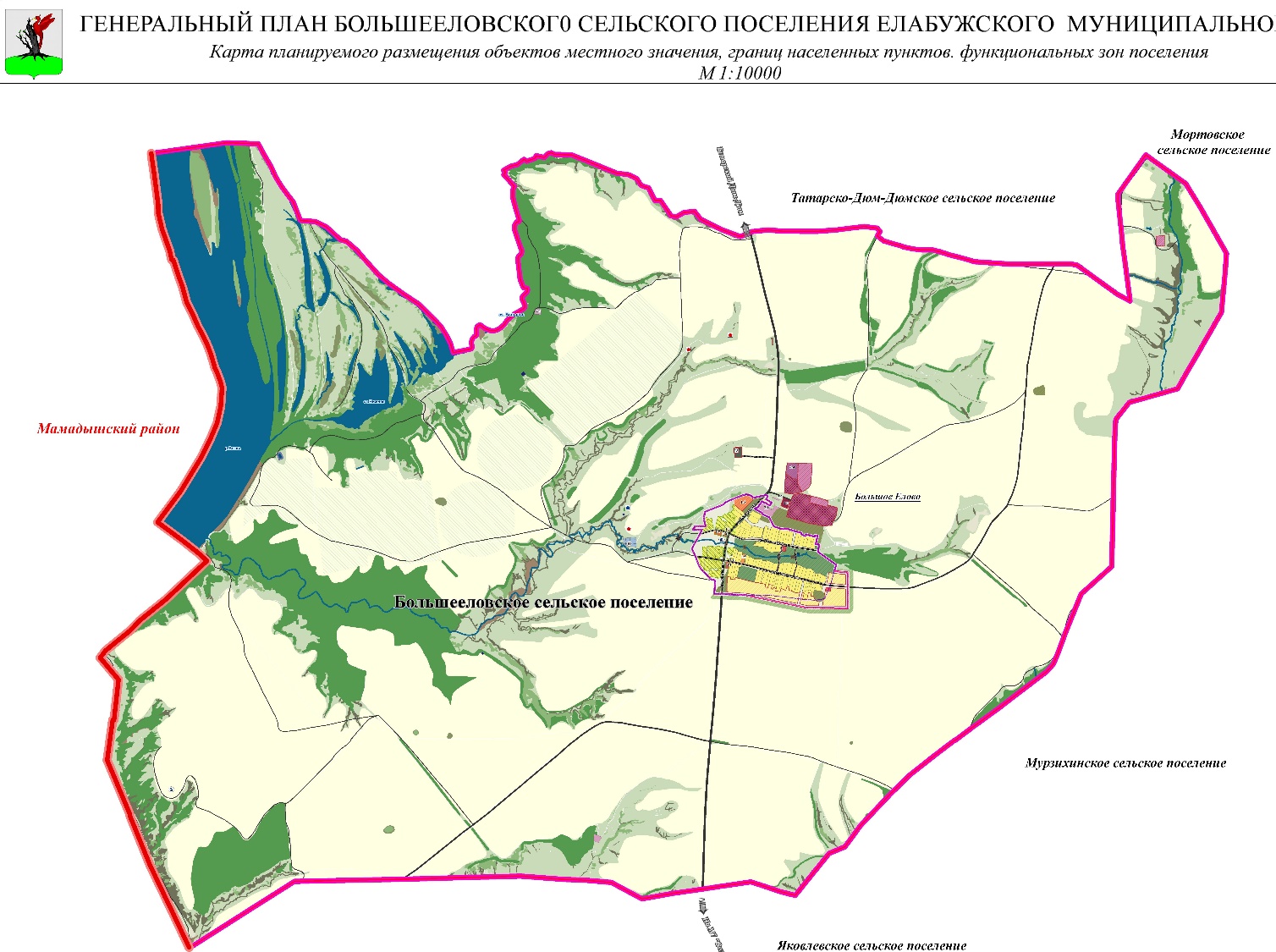 Село основано в начале 18 века. В поселении 95 хозяйств численностью населения 251 человек. Село Большое Елово расположено в семи километрах реки Вятки на левом берегу. На территории поселения имеется детский сад, 1 клуб. Для медицинского обслуживания населения имеются 1 ФАП, 1 магазин. Для развития сельского хозяйства имеются все условия. Село Большое Елово полностью газифицировано, имеется центральный водопровод, внутри населенных пунктов дороги с твердым покрытием. Демографическая характеристикаДемографический фактор оказывает наибольшее влияние на уровень хозяйственного освоения территории и экономического развития общества.Среди 15 сельских поселений района Большееловское занимает 14-е место по численности населения. Доля детей в его населении – одна из самых высоких в районе (19,0 %; второе место). По удельному весу лиц пенсионного возраста (24,7 %) поселение занимает десятое место, а по доле трудоспособного населения (56,3 %) – 11-е. Соответственно по уровню демографической нагрузки (775) Большееловское СП занимает пятое место среди сельских поселений района. Таблица 1. Демографические показатели Основными приоритетами экономической политики  являются: - развитие конкурентных преимуществ региона в виде высокой обеспеченности энергоресурсами, удобства географического положения, наличия земельных, лесных и водных ресурсов;- развитие высокотехнологичных производств, не связанных с потреблением большого объема привозных сырьевых ресурсов;- поддержка широкомасштабного жилищного строительства, предъявляющего спрос на различные материальные ресурсы и являющегося одним из главных показателей уровня жизни населения; развитие налогоемких производств, обеспечивающих высокий приток средств в местный бюджет;- стимулирование поставок продукции предприятий района на общероссийский и зарубежный рынок;- поддержание высокого потребительского спроса на рынке товаров и услуг;-улучшение качественных характеристик и повышение конкурентоспособности продукции в сельскохозяйственном производстве;- первоочередное направление бюджетных средств на развитие инфраструктуры, создающей условия для привлечения частных инвестиций;- привлечение средств федерального бюджета для решения социально-экономических проблем, имеющих общегосударственное значение.Главный фактор экономического развития на перспективу - это рост инвестиционной активности и другие диверсифицированные источники увеличения производства, целью которых является формирование модели региональной экономики, обладающей долгосрочным потенциалом динамичного роста, способной обеспечивать последовательное повышение благосостояния населения, эффективное воспроизводство и модернизацию производственного аппарата, укрепление конкурентоспособности. В настоящее время в Большееловском сельском поселении имеется 1 детский сад проектной вместимостью 10 мест. Численность детей, посещающих детские дошкольные учреждения, составляет также 10 человек (49,5% от общей численности детей в возрасте 1-6 лет Большееловского сельского поселения). Следовательно, детские сады заполнены на 100% от проектной вместимости. Обеспеченность населения местами в детских садах составляет 97,2% от нормативной потребности.Общеобразовательных школ в Большееловском сельском поселении на сегодняшний день не имеется. Дети школьного возраста (24 человека) из с.Большое Елово доставляются в общеобразовательную школу с.Яковлево на школьном автобусе.В Елабужском муниципальном районе сложилась многоуровневая система образования, которая включает в себя 3 государственных, 33 муниципальных общеобразовательных учреждения, 44 дошкольных образовательных учреждения, 9 учреждений дополнительного образования, 4 средних специальных образовательных учреждения, детский дом, 5 высших учебных заведений.Интенсивно развивающаяся в городе социально-экономическая инфраструктура требует соответствующего кадрового обеспечения предприятий и организаций. Один из способов решения - это снижение оттока молодежи в другие города. Выпускники учебных заведений, желающие остаться в Елабуге, ориентированы на местный рынок труда. Это связано с повышением привлекательности местного рынка труда и учебных заведений, располагающихся в Елабуге. Политехнический колледж становятся базой для подготовки специалистов для особой экономической зоны производственно-промышленного типа «Алабуга».Анализ потенциала территории позволяет сделать вывод о значительном влиянии промышленного сектора на все сферы деятельности территории. В промышленном секторе формируется преобладающая часть добавленной стоимости (более 80%). Таким образом, промышленность для города Елабуга является основной структурообразующей отраслью экономики, и от эффективности её функционирования зависит возможность реализации главной стратегической цели развития территории – повышение качества жизни населения.Основные показатели развития  территории отражены в Программе социально-экономического развития Елабужского муниципального района на 2016-2024 годы, утвержденной решением Совета ЕМР от 12.12.2016 №20/1 и представлены ниже в таблице 2.Основные показатели социально-экономического развитияБольшееловского сельского поселения Елабужского  муниципального района до 2025 года4. Целевые показатели развития коммунальной инфраструктурыНа сегодняшний день в отрасли жилищно-коммунального хозяйства накопилось  много проблем, решение которых жизненно важно, и должно быть заложено в основу развития Большееловского сельского поселения в среднесрочной и долгосрочной перспективах. Направления решения проблем развития базируются на следующих принципах:1. 	Эффективное управление отраслью.2.	Государственно-частное партнерство в развитии отрасли с учетом ключевых интересов города. Приоритеты развития жилищно-коммунального хозяйства определены с учетом интересов всех основных городских субъектов – населения, бизнеса и бюджетного сектора. Развитие инженерной, транспортной и социальной инфраструктур в целях обеспечения жилищного строительства должны основываться на существующем фонде объектов коммунальной инфраструктуры. Программа модернизации и энергоресурсоэффективности жилищно-коммунального комплекса представляет собой комплекс взаимоувязанных по ресурсам и срокам мероприятий и направлена на снижение тарифной нагрузки, как для населения территории, так и для резидентов ОЭЗ и важна в целом для развития территории. В настоящее время программа является и антикризисной мерой. Основные направления программы:обеспечение ресурсосбережения в жилищно-коммунальном комплексе;модернизация объектов водоснабжения и канализации.Реализация программных мероприятий позволит:повысить надежность работы инженерных систем жизнеобеспечения;качественно улучшить эффективность энергоресурсопотребления;создать комфортные и безопасные условия проживания;обеспечить сдерживание роста тарифов на услуги жилищно-коммунального комплекса.Для достижения программных целей планируется применение инструментов территориальной экономической политики, организация согласованных действий федеральных органов государственной власти, органов государственной власти Республики Татарстан, органов местного самоуправления. Главная цель Программы: создание комфортной среды проживания населения путем качественного преобразования всей системы предоставления жилищно-коммунальных услуг.Основные цели Программы:снижение энергоемкости жилищно-коммунального комплекса;сдерживание роста тарифов на жилищно-коммунальные услуги;устойчивое, надежное функционирование и развитие жилищно-коммунального комплекса Елабужского муниципального района; содействие долгосрочному устойчивому социально-экономическому развитию Елабужского муниципального района. Задачи Программы:В сфере жилищного хозяйствавнедрение новых механизмов организации капитального ремонта с применением ресурсосберегающих технологий и новых материалов;переселение граждан из ветхого жилого фонда с дальнейшей реализацией земельных участков под новое строительство;привлечение частных инвестиций в сферу обслуживания жилого фонда.В сфере коммунального хозяйствамодернизация объектов коммунального комплекса;внедрение прогрессивных технологий энергоресурсосбережения в сфере ЖКХ;использование эффективных ресурсосберегающих техники, технологий и материалов, обеспечивающих качественное улучшение энергоресурсопотребления.Задачи Программы входят в число приоритетов формирования федеральных целевых программ, носят межотраслевой и межведомственный характер и не могут быть решены без участия государственной поддержки. 5. Программа инвестиционных проектов, обеспечивающих достижение целевых показателейОсновные  мероприятия  инвестиционных  проектов,  обеспечивающие достижение целевых показателей, и финансирование по ним представлено в таблице 5.1.Таблица 5.1.5.1 Жилищное хозяйствоОбъем жилищного фонда Большееловского сельского поселения (с.Большое Елово) составил 6,6 тыс.кв.м общей жилой площади.В настоящее время жилой фонд Большееловского сельского поселения представлен исключительно индивидуальной застройкой. Жилищный фонд Большееловского сельского поселения Елабужского муниципального района состоит из 95 домов.Основные характеристики жилищного фонда:1.Аварийный жилфонд – отсутствует;Уровень благоустройства жилищного фондаУровень благоустройства жилищного фонда составляет:водоснабжением - 100 % (99 дома);водоотведением – местные выгребные ямы;отоплением - 100 % (99 дома), в том числе газовое – 100 % (99 дома), централизованное отсутствует;Дома на индивидуальном отоплении, оборудованы газовыми котлами.Оснащение жилищного фонда приборами учета энергоресурсовОбеспечение учета используемых энергетических ресурсов и применение приборов учета при осуществлении расчетов за них определены Федеральным законом от 23.11.2009г. № 261-ФЗ «Об энергосбережении и повышении энергетической эффективности и о внесении изменений в отдельные законодательные акты Российской Дома оборудованные индивидуальными приборами учета:- по электроэнергии		100%- по газу			100%- по холодной воде 		0%Основные проблемы жилищного хозяйства:1. 	Высокий уровень энергопотребления; 2.   Отсутствие индивидуальных приборов учета холодной воды; 3.	Беспорядочный сброс жидких бытовых отходов;4. 	Неудовлетворительное состояние уличных дорог и тротуаров. Основные направления модернизации жилищного хозяйства:1.	Реализация мероприятий по повышению энерго-ресурсоэффективности жилищного хозяйства (установка индивидуальных приборов учета холодной воды);2.	Приведение уличных дорог и тротуаров в нормативное состояние.Планируемые мероприятия в сфере жилищного хозяйства	1.Установка приборов учета холодной воды в домах частного сектора	Внедрение приборов учета позволит:1.	Точно определить количество предоставляемых коммунальных услуг поставщиками;2.	Снизить оплату воду;3.	Оценить баланс своего фактического потребления воды.2. Приведение уличных дорог и тротуаров в нормативное состояние. Развитие зон сельской транспортной инфраструктуры заключается в создании развитой сети улиц и дорог. Необходимо формирование улично-дорожной сети и транспортно-коммуникационной системы, обеспечивающих транспортную доступность территорий сельского поселения. Протяженность улично-дорожной сети в селе Большое Елово составляет 3,0 км. Самая большая проблема – плохое состояние внутрипоселковых дорог, которым необходим капитальный ремонт. Для дальнейшего развития генеральным планом предусмотрено строительство улиц и дорог на площадках нового жилищного строительства и реконструкция улиц и дорог на территории существующей жилой застройки населенных пунктов, входящих в состав Большееловского сельского поселения.Мероприятия по развитию улично-дорожной сети населенных пунктовОбъем необходимых средств – 47,4 млн. руб.В соответствии со статьей 14 Федерального закона от 06.10.2003г. № 131-ФЗ "Об общих принципах организации местного самоуправления в Российской Федерации", главой 3 Градостроительного кодекса Российской Федерации, ст.19 Устава муниципального образования Большееловское сельское поселение Решением Советом Большееловского сельского поселения от 17.12.2016г № 77 утвержден генеральный план муниципального образования Большееловское сельское поселение ЕМР.В соответствии с Генеральным планом предусматривает развитие инженерной, транспортной и социальной инфраструктуры, формирование условий среды жизнедеятельности Большееловского сельского поселения Елабужского муниципального района.5.2 Водопроводное хозяйствоВ силу заключенного концессионного соглашения от 24.08.2017 г. №3 с 01 января 2018 ООО «ТИС» приступил к обслуживанию сетей водоснабжения Большееловского сельского поселения на основании договоров эксплуатации.  Оказание услуг для населения осуществляется по действующим тарифам согласно Постановлений Государственного комитета РТ по тарифам.Систему водоснабжения села можно разделить на 2 зоны:Централизованное водоснабжение села Большое Елово от скважин №1 и №2. Скважина №1 расположена юго-восточнее села Большое Елово. Производительность существующей артезианской скважины 23,4 м3/сут. Скважина № 2 на момент обследования не зарегистрирована.2. Отбор воды на нужды пожаротушения осуществляется из водонапорных башен.Расходы воды на наружное пожаротушение принимаются в соответствии со СНиП 2.04.02-84* «Водоснабжение. Наружные сети и сооружения», исходя из численности населения и территории объектов.Водоснабжение, поступающее из отдельных скважин соединены между собой в единую систему.Описание результатов технического обследования ЦСВ В настоящее время основным источником водоснабжения Большееловского СП являются артезианские воды. Всего в селе Большое Елово смонтированы 2 скважины и 2 водонапорные башни. Скважины не огорожены зоной санитарной охраны в соответствии с действующими правилами и нормами СНиП 2.04.02-84 и СанПиН 2.1.4.1110-02Скважины №1 и №2 расположены в правобережье р. Вятка с абсолютными отметками поверхности 125 м, в 300 м юго-восточнее села Большое Елово.Глубина скважины №1 90 м, в эксплуатации с 1986 года. Состояние удовлетворительное, физический износ 40 %, координаты 55⁰47'14" СШ и 51⁰34'25" ВД.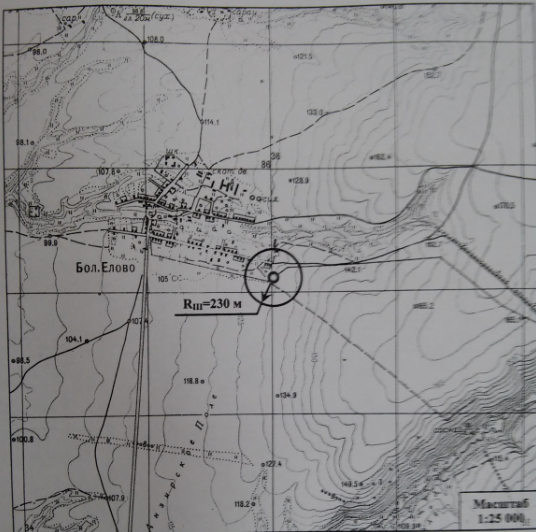 Водоизмещающими породами являются известняки и песчаники, залегающие на глубине 80÷90 м.Фактическая водообильность скважины №1 определена по результатам эксплуатационной откачки, выполненной с дебитом 1,2 л/с (17,28 м3/сут) при понижении уровня на 2,0 м. Существующее потребление подземных вод составляет 25 м3/сут (9125 м3/год). Режим работы скважины №1 - 4 часов в день, 365 суток в году. Необходимое количество воды 25 м3/сут (0,29 л/с) может быть получено при понижении уровня воды в скважине на 0,43 м, при работе насоса не более 20÷22 часов. Допустимое понижение составляет 35 м (разница между глубиной установки головы фильтровой колонны (80 м) и глубиной статического уровня (45 м). Величина эксплуатационного понижения (2,0 м) свидетельствует об обеспеченности запасов подземных вод в пределах имеющейся потребности.Скважина №2 находится на северной окраине села, подъезд для обслуживания скважины не организован (в дождливое время и зимой подъезд затруднен). Скважина эксплуатируются с 2008 года (гидрогеологическое заключение на скважину №2 отсутствует).Заявленная потребность в воде от скважины №2 составляет 20 м3/сут (7207 м3/год. Режим работы скважины – не более 4-х часов в сутки, 365 суток в году. Таблица 1. Основные характеристики скважин №1 и №2.Расстояние от скважин до объектов водопотребления 400 м, расстояние от скважин до уреза воды ближайшего водотока 850 м.В обеих скважинах установлен глубинный насос ЭЦВ-6-6,5-80. Насосы в удовлетворительном состоянии. Технические характеристики насоса представлены в таблице 2. Учет воды отсутствует.Для обеспечения расчетного напора и расхода воды в водопроводной сети, а также создания её запаса, рядом со скважинами смонтированы 2 водонапорные башни: 1-ая (в эксплуатации с 1986 года) объемом 20 м3 и высотой 14 м, 2-я (в эксплуатации с 1985 года) объемом 20 м3 и высотой 5 м. Водонапорная башня №1 в удовлетворительном состоянии (на башне много вмятин, толщина стенок 12,2÷12,6 мм, отсутствуют растяжки, износ 40 %). Водонапорная башня №2 также в удовлетворительном состоянии (толщина стенок 13,8÷14,3 мм, износ 35 %).Таблица 2.  Технические характеристики насоса ЭЦВ 6-6,5-80В с. Бол. Елово существующих сооружений очистки и подготовки воды нет.Контроль качества подземных вод производится аккредитованным испытательным лабораторным центром филиала ЦГСЭН в Елабужском районе. По представленным показателям, качество подземные воды соответствуют требованиям СанПиН 2.1.4.1074.-01 «Питьевая вода…». В соответствии с требованиями СанПиН 2.1.4.1074-01 «Питьевая вода» лабораторно-инструментальные исследования в рамках производственного контроля должны проводиться:микробиологическое исследование воды - 1 раз в квартал;органолептическое исследование воды - 1 раз в год;исследование на наличие неорганических и органических веществ - 1 раз в год;Выборочные результаты лабораторно-инструментальных исследований указаны в таблице №3.Таблица 3. Данные лабораторных анализов воды из скважин № 1Выборочные результаты лабораторно-инструментальных исследований воды, поднятой из скважины № 2 не проводились.Территория жилой застройки охвачено водопроводными сетями на 100 %.Протяжённость обслуживаемых водопроводных сетей 7200 м. На головном участке проложены стальные трубы Ø110 мм, магистральные и распределительные сети выполнены из полиэтиленовых (п/э) труб Ø32-63 мм. В селе Большое Елово отсутствует учет поднятой и потребленной воды, в результате чего потребление воды осуществляется расчетным способом по нормативам водопотребления и затратам на электрическую энергию (электропотребление насосами). Существующие нормативы водопотребления не соответствуют фактическому потреблению, что приводит к постоянным убыткам для ресурсоснабжающей организации.Частично, взамен изношенных, проложены новые п/э трубы (около 1000 м). Для безаварийной работы водопроводных сетей требуется замена  86% труб. Описание существующих технических и технологических решений по предотвращению замерзания водыТерритория сельского поселения не относится к зонам распространения вечномёрзлых грунтов и разработка специальных мероприятий по предотвращению замерзания воды в трубопроводах не требуется.Право собственности владения объектами ЦСВВ 2018 году ресурсоснабжающей организацией оказывающей услуги водоснабжения определен ООО «ТИС» на основании заключенного концессионного соглашения,  и приступил к обслуживанию сетей водоснабжения Большееловского сельского поселения. Оказание услуг для населения осуществляется по действующим тарифам согласно Постановлений Государственного комитета РТ по тарифам. Предоставление услуг по водоснабжению предприятие производит самостоятельно.Предприятие имеет лицензию на право пользования с целевым назначением и видами работ:- добыча пресных подземных вод для хозяйственно - питьевого и сельскохозяйственного водоснабжения;- подключение потребителей к системе водоснабжения;- обслуживание водопроводных сетей;- установка приборов учета (водомеров), их опломбировка;- демонтаж и монтаж линий водоснабжения, водонапорных башен. Направления развития ЦСВОсновные направления, задачи и целевые показатели развития ЦСВПрогноз численности населения, в отношении муниципальных районов республики и городов республиканского значения устанавливает Министерство экономики РТ.  Прогноз численности населения в разрезе городских и сельских поселений Елабужского района выполнялся в рамках Схемы территориального планирования Елабужского муниципального района с учетом прогноза общей численности населения Елабужского района Министерства экономики РТ.Генеральный план Большееловского сельского поселения (составленный в 2012 году) учитывает прогноз общей численности населения всего поселения, разработанный в рамках Схемы территориального планирования Елабужского муниципального района, и ориентируется на него при выполнении документа территориального планирования.По состоянию на 1 января 2020 года общая численность населения Большееловского СП составила 251 человек (в соответствии с паспортом поселения), из которых постоянно проживающих 251 человек. Согласно демографическому прогнозу численность постоянно проживающего населения в с. Большое Елово на первую очередь реализации генплана (2020 г.) составит 251чел., на расчетный срок (2035 г.) – 380 человек.    Таблица 4. Прогноз численности населения Большееловского СП.Таблица 5. Предполагаемая численность детей и подростков.Генеральный план развития Большееловского СП направлен на повышение уровня жизни и увеличение степени благоустройства жилого фонда.Таким образом, основными направлениями развития Большееловского сельского поселения являются:развитие жилищной инфраструктуры. Новое жилищное строительство предусмотрено на экологически чистых территориях с. Большое Елово. Площадки нового жилищного строительства общей площадью 14,4 га расположены в существующих границах территории с. Большое Елово;реконструкция системы водоснабжения. Источником водоснабжения потребителей проектируемой и существующей застройки с. Большое Елово являются существующие скважины. Для обеспечения бесперебойной работы ЦСВ существующей и проектируемой застройки предусматривается капремонт существующих водопроводных сетей и сооружений с увеличением пропускной способности по мере необходимости, строительство новых водопроводных сетей и колодцев;оснащение приборами учета водонапорных башен и артезианских скважин, внедрение системы диспетчеризации;усиление контроля по рациональному расходованию воды потребителями и совершенствованию системы мониторинга качества воды в ЦСВ;развитие улично-дорожной сети. Строительство дорог на площадках нового жилищного строительства в с. Большое Елово и реконструкции дорог на территории существующей жилой застройки в с. Большое Елово;установление границ населенных пунктов. Для осуществления нового жилищного строительства предложено расширение границы с. Большое Елово общей площадью 10 га из состава земель Большееловского СП, находящихся в категории «земли сельскохозяйственного назначения».Согласно Постановления Правительства РФ от 05.09.2013 №782 «О схемах водоснабжения и водоотведения» (вместе с «Правилами разработки и утверждения схем водоснабжения и водоотведения», «Требованиями к содержанию схем водоснабжения и водоотведения») к целевым показателям развития централизованных систем водоснабжения относятся:показатели качества питьевой воды;показатели надежности и бесперебойности водоснабжения;показатели качества обслуживания абонентов;показатели эффективности использования ресурсов, в том числе сокращения потерь воды при транспортировке;соотношение цены реализации мероприятий инвестиционной программы и их эффективности - улучшение качества воды.В соответствии с данным постановлением долгосрочными стратегическими задачами развития системы водоснабжения Большееловского СП являются:обеспечение эксплуатационной надежности и безопасности систем водоснабжения как части коммунальных систем жизнеобеспечения населения;обеспечение финансовой и производственно-технологической доступности услуг водоснабжения надлежащего качества для населения и других потребителей;обеспечение рационального использования воды, как природной, так и питьевого качества, выполнение природоохранных требований;повышение ресурсной эффективности водоснабжения путем модернизации оборудования и сооружений, внедрения новой технологии и организации производства;достижение полной самоокупаемости услуг и финансовой устойчивости предприятий водоснабжения;оптимизация инфраструктуры и повышение эффективности капитальных вложений, создание благоприятного инвестиционного климата;В соответствии с Федеральным законом РФ от 23.11.2009 г. №261-ФЗ «Об энергосбережении и о повышении энергетической эффективности» и Приказом Министерства регионального развития РФ от 6.05.2011 года № 204 «О разработке программ комплексного развития систем коммунальной инфраструктуры муниципальных образований» администрация Большееловского сельского поселения в целях экономии потребляемых водных ресурсов планирует организовать мероприятия по оснащению приборами учёта воды всех объектов бюджетной и не бюджетной сферы.Приоритетными группами потребителей, для которых требуется решение задачи по обеспечению коммерческого учета является жилищный фонд. В настоящее время существует план по установке общедомовых приборов учета.На момент обследования коммерческий учет воды в селе отсутствовал. Баланс водоснабжения и потребления водыОбщий баланс подачи и реализации водыОбщий баланс подачи и реализации воды в Большееловском СП приведен в таблице 6. Таблица 6. Общий баланс подачи и реализации воды в Большееловском СПОбъем реализации хозяйственно - питьевой воды за 3 квартала 2020года составил 10,109 тыс. м3. Объем забора воды из артезианских скважин фактически продиктован потребностью объемов воды на реализацию потери воды в сети отнесены на реализацию в связи с отсутствием учета расхода воды.На протяжении последних лет наблюдается рост потребления холодной воды.Территориальный баланс подачи воды по технологическим зонам Территориальный баланс по технологическим зонам действия водопроводных сооружений приведен в таблице 7.Таблица 7. Территориальный водный баланс. Максимальное суточное водопотребление на хозяйственно-питьевое водоснабжение определено в соответствии с СНиП 2.04.02-84 «Водоснабжение. Наружные сети и сооружения. Актуализированная редакция» по формуле:Ссут. макс = Ксут.макс* Ссут. ср  , м3/сут, где - Ксут.макс - максимальный коэффициент суточной неравномерности, учитывающий уклад жизни населения, климатические условия и связанные с ним изменения водопотребления по сезонам года и дням недели, а также режим работы коммунально-бытовых предприятий (Ксут.макс = 1,2).Техническая вода в селе Большое Елово не используется.Структурный баланс реализации воды по группам абонентовМожно выделить две основные группы потребителей водоснабжения: население и бюджетные организации. Структура потребления воды представлена в таблице 8.   Таблица 8. Структурный баланс водопотребления, м3Структура водопотребления за 3 квартала 2015 году приведена на диаграмме (рис. 3).Рисунок 3. Структура водопотребленияСведения о фактическом потреблении населениемОтсутствие приборного учета подаваемой и потребляемой воды в водопроводной сети в селе Б.Елово не позволяет определить фактическое потребление воды населением.Приведенный выше структурный баланс водопотребления составлен на основании нормативов водопотребления для различных категорий пользователей.Нормы водопотребления приняты в соответствии с СНиП 2.04.01.85* и СП 31.133330.2012:70 л/сут на одного человека - расход воды на хозяйственно-питьевые нужды населения, проживающего в домах оборудованных внутренним водопроводом без канализации;50 л/сут на одного человека - расход воды на хозяйственно-питьевые нужды населения, проживающего в домах с водопользованием из колодцев и водоразборных колонок;50  л/сут на одного человека - расход воды на полив зеленых насаждений. Количество поливок - одна в 2 суток в течении 120 дней в году.Описание системы коммерческого приборного учета водыВ соответствии с 261 ФЗ «Об энергосбережении и энергоэффективности» индивидуальные приборы учёта должны быть установлены у всех потребителей до 01.07.2025. На момент обследования водопроводные сети с. Б.Елово приборами учета не оборудованы. Следует предусмотреть установку приборов учета поднимаемой воды и индивидуальных водосчетчиков у потребителей.Анализ резервов и дефицитов производственных мощностей системы водоснабжения сельского поселенияПри существующей системе водоснабжения производственная мощность источников имеет резерв, как по дебиту скважин, так и по установленному насосному оборудованию.Таблица 9. Расчет резерва/дефицита ВЗУ из 2-х скважин на 2020г.* - суммарные потери воды при транспортировке определены, как 4% от общего количества поднятой воды согласно предоставленным данным.Проектная мощность ВЗУ из 2-х скважин составляет 276,5 м3/сутки, фактическое максимальное потребление – 117 м3/сутки. Согласно баланса водопотребления потребность в воде в 2015 году может составить 12 тыс. м3/год. Водообильность скважин позволяет годовое поднятие воды в объеме 50 тыс. м3. Резерв производственных мощностей ВЗУ из 2-х скважин составляет на 2015 год – 40 и 100% по каждой скважине соответственно. Учитывая, даже, неравномерность водопотребления по сезонам года в сутки наибольшего водопотребления дефицита питьевой воды не ожидается.Прогнозные балансы потребления Численность населения села Большое Елово по состоянию на 1 января 2020 года составила 251 человек, из них 221 человек проживает постоянно, 30 - сезонно. Генеральный план развития Большееловского сельского поселения предполагает увеличения численности населения к 2035 году до 400 человек. Водопотребление на 1 очередь и расчетный период реализации Генерального плана развития определяется, исходя из предполагаемой численности населения. В среднем в год в Большееловском сельском поселении вводятся в эксплуатацию 2-3 индивидуальных жилых дома, средней площадью одного дома 60 кв.м.Развитие систем водоснабжения на период до 2025 года учитывает увеличение размера застраиваемой территории и улучшение качества жизни населения. В перспективе развития села Большое Елово источником хозяйственно-питьевого водоснабжения являются централизованные сети водоснабжения.При проектировании системы водоснабжения определяется требуемый расход воды для потребителей. Расход воды на хозяйственно-питьевые нужды населения зависит от степени санитарно-технического благоустройства населённых пунктов и районов жилой застройки. В соответствии со СНиП 2.04.02-84 «Свод правил водоснабжения. Наружные сети и сооружения» при проектировании систем водоснабжения населенных пунктов водопотребление на хозяйственно-питьевые нужды населения принимаются по удельным среднесуточным расходам на одного жителя. Учитывая предполагаемую степень благоустройства (жилые дома с ЦСВ) для жителей индивидуальных домов с водопроводом без канализации удельный среднесуточный расход принимается равным 83 литра/сутки.В приведенную норму водопотребления включены расходы воды на хозяйственно-питьевые нужды в общественных зданиях, культурно–бытовых, лечебных, детских и других учреждениях, коммунальных и торговых предприятиях, составляющие 10% от общего потребления.Расходы воды на поливку улиц и зеленых насаждений приняты 60 л/сутки на человека. Количество поливок – одна в 2 суток на протяжении 120 дней в году.Наружное пожаротушение предусматривается из пожарных гидрантов, устанавливаемых на водонапорных башнях. Для села Большое Елово число одновременных пожаров равно одному с расходом воды 5 л/сек., продолжительность тушения пожара – 3 часа. На внутреннее пожаротушение дополнительно принимается расход 2,5 л/сек.Сводные данные о среднесуточном и среднегодовом расходе воды на 2020 год приведены в таблице 10.Таблица 10. Суммарные нормативные расходы воды на 2020гСуммарный нормативный расход водопотребления ориентировочно составляет 98 м3/сутки или 11 тыс. м3/год.Описание централизованной системы горячего водоснабженияНа текущий момент централизованного горячего водоснабжения в селе Большое Елово нет. При дальнейшем развитии села Большое Елово и проектировании централизованной системы теплоснабжения, рекомендуется предусмотреть создание системы горячего водоснабжения выполненной в соответствии с требованиями ФЗ-416 и ФЗ-190.Сведения о фактическом и ожидаемом потреблении водыСводные данные о среднесуточном и среднегодовом расходе воды в расчетный период действия Генерального плана до 2035 года приведены ниже в таблицах 11-12. Сведения о фактическом и ожидаемом потреблении воды в табл. 12. Таблица 11. Расчет перспективного водопотребления на 2025(до 2035) годТаблица 12. Сведения о фактическом и ожидаемом потреблении водыРасчет требуемой мощности водозаборных сооружений исходя из данных о перспективном потреблении Сводные данные производительности источника водоснабжения и водопотребления воды с разбивкой по периодам реализации, позволяющие сделать выводы о резервах или дефицитах мощностей, приведены в таблице 13.Таблица 13. Сводные данные производительности источника водоснабжения и водопотребленияТаким образом, мощности существующих источников водоснабжения достаточно для покрытия перспективных нагрузок на период до 2035 года с учетом Генерального плана развития Большееловского сельского поселения. Предложения по строительству, реконструкции и модернизации объектов цсвПеречень основных мероприятий по реализации схем водоснабженияВ целях усовершенствования схемы водоснабжения села Большое Елово до 2035 года необходимо выполнить комплекс мероприятий, направленных на реконструкцию и модернизацию системы централизованного водоснабжения:все скважины огородить зоной санитарной охраны в соответствии с действующими правилами и нормами СНиП 2.04.02-84 и СанПиН 2.1.4.1110-02. Период реализации мероприятия 2022÷2030 годы;на водонапорной башне восстановить растяжки. Период реализации мероприятия 2022÷2030 годы;оснастить приборами учёта воды все объекты бюджетной и не бюджетной сферы. Период реализации мероприятия 2022÷2030 годы;обеспечить внедрение коммерческого учета в жилом секторе. Период реализации мероприятия 2022÷2030 годы;существующие и проектируемые застройки для наружного пожаротушения оборудовать пожарными гидрантами. Период реализации 2022÷2030 годы;для уменьшения нагрузки насосов провести ремонт водонапорной башни №1. Период реализации мероприятия 2022÷2030 годы;организовать подключение к ЦСВ все вновь вводимые жилые постройки. Период реализации мероприятия 2022÷2030 годы;  в существующей и проектируемой застройке предусмотреть капремонт существующих водопроводных сетей и строительство новых водоводов. Период реализации мероприятия 2022÷2030 годы;в целях устранения коррозии обсадных труб провести ремонт скважин. Период реализации мероприятия 2015÷2017 годы;в существующей и проектируемой застройке предусмотреть строительство новых водозаборных колонок и провести капремонт существующей. Период реализации мероприятия 2022÷2030 годы; при ухудшении качества воды, необходимо запланировать строительство станций очистки и водоподготовки в соответствии с требованиями СанПиН 2.1.4.1074-01 «Питьевая вода».  Период реализации мероприятия 2025÷2035 годы;Технические обоснования основных мероприятий по ЦСВСтроительство системы водопровода.Общая протяжённость водопроводных сетей 7200 м. В проектируемой застройке следует предусмотреть строительство новых водоводов.Для строительства новых водопроводов рекомендуется использовать трубы из некорродирующего материала, изготовленные из п/э низкого давления. Количество запорной арматуры на магистральных сетях – 8 шт. Требуется замена запорной арматуры на магистральных сетях в существующей застройке в количестве 8 штук и в проектируемой застройке следует предусмотреть монтаж 10 задвижек.Всего в селе числится 4 водоразборная колонка. Колонка не соответствует требованиям СанПиН 2.1.4.1110-02. Рекомендуется в существующей застройке установить новые штатные колонки марки типа КВ и КОВ в количестве 4 штук.Строительство водозаборных сооруженийСтроительство, для соблюдения требований «СП 31.13330.2012 Водоснабжение. Наружные сети и сооружения. Актуализированная редакция СНиП 2.04.02-84», не требуется, т.к. резерв производственных мощностей водозаборных сооружений из 2-х скважин составляет на 2020 год 61 и 89 % соответственно. В случае максимально возможного суточного водопотребления - дефицита питьевой воды также не прогнозируется. Строительство установки водоподготовки.При ухудшении качества воды и с целью доведения его до требований норм СанПиН 2.1.4.1074-01 рекомендуется использовать блочно-модульные станции водоподготовки общей производительностью от 20 до 200 м3/сутки, предназначенные для очистки воды из подземных (артезианских) источников.Выполненные расчеты позволяют определить требуемую производительность установок водоподготовки:на 1-ю скважину не менее 3 м3/час;на 2-ю скважину не менее 2 м3/час.Технологическая схема станции водоподготовки включает следующие основные элементы:приемный резервуар;фильтры осветления;сорбционный фильтр;резервуар чистой воды;узел обеззараживания.Исходная подземная вода от скважин подается в резервуар приема воды (РПВ), размещаемый внутри станции. Подача в РПВ осуществляется путем свободного излива. В результате контакта воды с кислородом воздуха происходит окисление и выделение из воды в виде нерастворимых примесей соединений железа и марганца. Из резервуара с помощью насосов вода подается на очистку.Для удаления из очищаемых вод нерастворенных примесей используется фильтр с загрузкой на основе гидроантрацита. Данный материал обладает высокой грязеемкостью и при этом малой плотностью по сравнению с другими фильтрующими материалами. Благодаря малой плотности, на промывку данного фильтрующего материала требуется меньший расход воды.Для удаления из очищаемых вод органических веществ и улучшения органолептических свойств воды (вкус, запах, цвет) применяется сорбционный фильтр, в качестве фильтрующей загрузки используется активированный уголь. Подача воды на промывку фильтров предусматривается насосами подачи воды потребителю в часы минимального водопотребления. Вода после промывки фильтров отводится во внутриплощадочную канализацию. После сорбционных фильтров для предотвращения выноса фильтрующего материала устанавливаются барьерные фильтры тонкой очистки.Очищенная вода поступает в резервуары чистой воды, которые обеспечивают хранение:регулирующего объема воды;неприкосновенного пожарного запаса;объема воды на промывку фильтров.Подача очищенной воды на обеззараживание и далее потребителю производится насосами сухой установки. Процесс обеззараживания очищенной воды происходит перед подачей воды в сеть на ультрафиолетовой установке, оборудованной датчиком ультрафиолетового излучения и его мощности. Для периодической дезинфекции резервуара чистой воды и водопроводных сетей предусматривается дозирование в воду раствора гипохлорита натрия.Сведения о строящихся, реконструируемых и предлагаемых к выводу из эксплуатации объектах системы водоснабженияВ соответствии с генпланом существующие в настоящее время водозаборные скважины и водонапорные башни (резервуары чистой воды) предполагается оставить в работе. Сведения о развитии систем диспетчеризации, телемеханизации и систем управления режимами водоснабженияНа настоящее время систем диспетчеризации, телемеханизации и автоматизации режима работы объектов системы водоснабжения на территории Большееловского сельского поселения не предусмотрены. Для повышения энергоэффективности и надежности системы водоснабже-ния и обеспечения бесперебойного водоснабжения потребителей рекомендуется:установить системы управления и защиты типа СУиЗ «Лоцман+»;установить электромагнитные пускатели ЭКМ;оснастить насосные станции приборами учёта воды; внедрить системы автоматизации и диспетчеризации.Сведения об оснащенности приборами учета воды и их применении при осуществлении расчетов за потребленную водуНа настоящее время учет поставленной и потребленной воды не производиться. При реконструкции системы централизованного водоснабжения села Большое Елово предполагается установка приборов учета потребленной воды в водоразборных узлах всех водопотребителей. Установка приборов учета позволит отказаться от нормативного расчета водопотребления и оплачивать только фактически потребленную воду, что благотворно скажется на рентабельности ресурсоснабжающей организации в сфере водоснабжения.Описание маршрутов прохождения трубопроводов по территории поселенияОтсутствие детальных планов перспективного развития села Большое Елово на 1-ю очередь и расчетный период действия Генплана развития не позволяет описать маршруты прохождения существующих и перспективных водопроводных трасс. Для решения данного вопроса требуется выполнение дальнейших проектных работ.Рекомендации о месте размещения резервуаров, водонапорных башен и насосных станцийВ соответствии с генпланом существующие в настоящее время водозаборные скважины и водонапорные башни предполагается оставить в работе. Строительство дополнительных источников водоснабжения не предполагается.Границы планируемых зон размещения объектов ЦСВВ соответствии с генпланом существующие в настоящее время зоны размещения объектов централизованной системы водоснабжения изменению не подлежат. Схемы существующего и планируемого размещения объектов ЦСВВ селе Большое Елово существующие объекты централизованной системы водоснабжения состоят из 2-х скважин, 2-х водонапорных башен, 7200 м водопроводных сетей (станций очистки воды нет).  Протяженность водопроводных сетей составляет 7200 метров, в том числе стальные трубы диаметром 100 мм - 3000 м, полиэтиленовые трубы 32-63 мм -  4200 м.Индивидуальные жилые застройки обеспечены централизованной системой водоснабжения от скважин №1 и №2.Северная и северо-восточная части села не подключены к ЦСВ, там расположены территории существующей и перспективной жилой застройки как индивидуальными, так и многоквартирными жилыми домами. Водоразборные колонки равномерно распределены вдоль маршрутов прохождения водоводов. 	На рисунках 4 и 5 указаны места расположения существующих и планируемых водозаборных сооружений, где:       – Существующая водопроводная сеть      – Перспективная водопровдная сеть      – Водонапорные башни            – Колонки      – Колодцы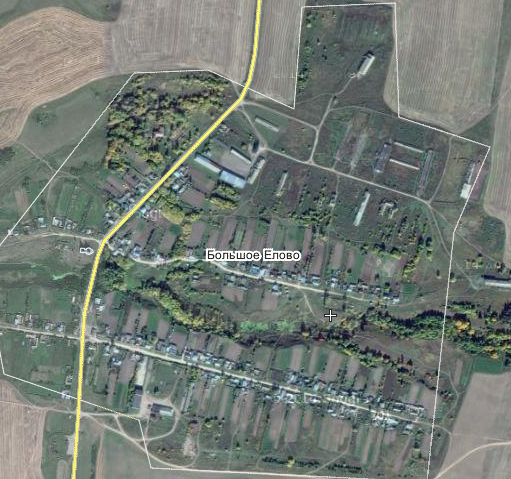 Рисунок 4. Карта территории села Большое Елово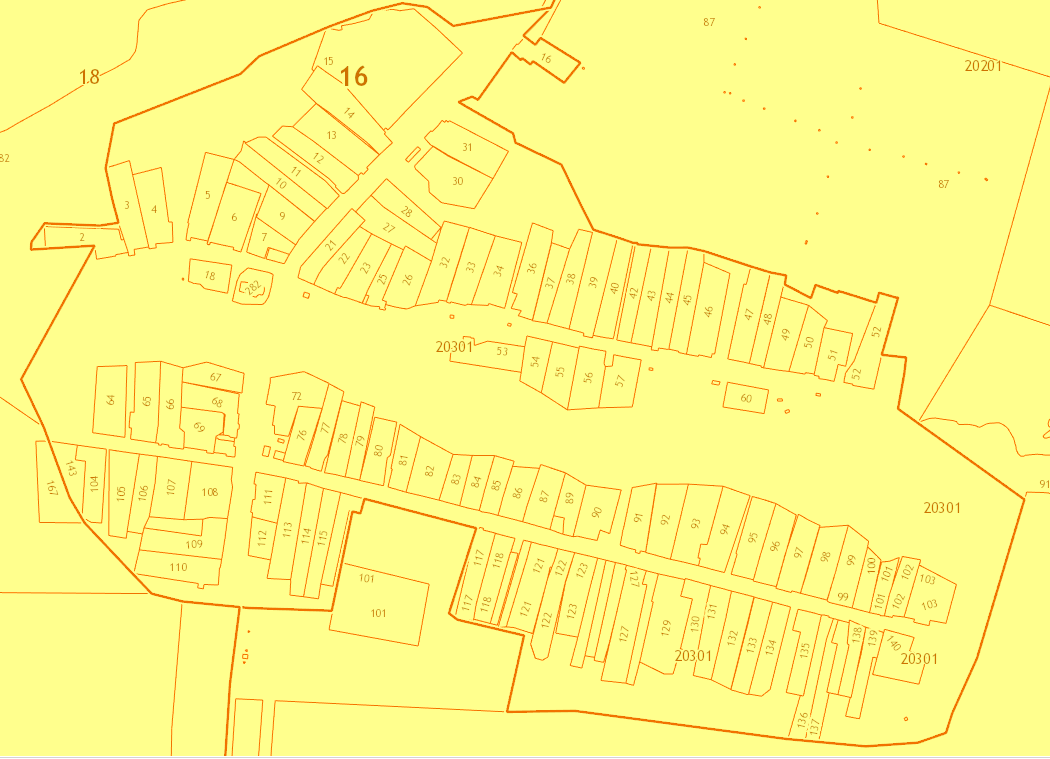 Рисунок 5. Схема расположения существующих и планируемых водозаборных сооружений и водопроводной сети на территории села Большое Елово Экологические аспекты мероприятий по строительству и реконструкции объектов ЦСВВсе мероприятия, направленные на улучшение качества питьевой воды, могут быть отнесены к мероприятиям по охране окружающей среды и здоровья населения Большееловского сельского поселения. Эффект от внедрения данных мероприятий – улучшения здоровья и качества жизни граждан.Сведения о мерах по предотвращению вредного воздействия на водный бассейн предлагаемых к новому строительству и реконструкции объектов ЦСВ при сбросе (утилизации) промывных водСтроительство водопроводных сетей в Большееловском сельском поселении не окажет значительного воздействия на условия землепользования и геологическую среду. Прокладка трассы сетей водопровода принята в створе или по следу существующей сети. Это наиболее экономичное и целесообразное решение прокладки сети.Поскольку негативное воздействие возможно в период строительства водопроводных сетей и сооружений, для охраны и рационального использования земельных ресурсов запланированы следующие мероприятия:грунт, от срезки растительного слоя на базовой строительной площадке, складируется в специально отведенном месте и в минимальные сроки используется для обратной засыпки и рекультивации;по окончании комплекса ремонтных работ все временные сооружения базовой строительной площадки подлежат разборке и вывозу, восстанавливается растительный слой с посевом трав.При строительстве водопроводных сетей не происходит изменение рельефа, нарушение параметров поверхностного стока, гидрогеологических условий, так как проектируемая водопроводная сеть проходит по улицам поселения.Для охраны исключения загрязнения поверхностных и подземных вод предусмотрены следующие мероприятия: строго соблюдение технологических режимов водозаборных сооружений артезианских скважин, сетей водопроводов;обеспечить надёжную эксплуатацию, своевременную ревизию и ремонт всех звеньев системы водоснабжения, включая насосное и автоматическое оборудование, с целью рационального водопользования;организация зон санитарной охраны подземного источника водоснабжения согласно СанПиН 2.1.4.1110-02 «Зоны санитарной охраны источников водоснабжения и водопроводов питьевого назначения»;устройство автоматизированной системы управления технологическими процессами, аварийной сигнализации и отключения электрооборудования в случае аварии;благоустройство территории водонапорной башни и насосных станций.Новое строительство и реконструкция водопроводной сети будет вестись в населенном пункте, то есть на территории, уже подвергшейся техногенному воздействию, где произошла смена типов растительности. Вследствие этого, отрицательное воздействие при капитальном ремонте путепроводов на растительность и животный мир будет крайне незначительным.Исходя из вышеизложенного, можно сделать вывод, что строительство водопроводных сетей в Большееловском сельском поселении не окажет существенного отрицательного влияния на окружающую среду.Предлагаемая к строительству блочно-модульная станция водоподготовки в технологическом процессе использует промывные воды для промывки фильтров. Для отвода промывных вод предполагается использовать внутриплощадочную канализацию.Таким образом, при сбросе промывочных вод вредное воздействие на окружающую среду не будет оказываться.Сведения о мерах по предотвращению вредного воздействия на окружающую среду при реализации мероприятий по снабжению и хранению химических реагентов, используемых в водоподготовке (хлор и другие)В перспективе, для обеззараживания отпускаемой в сеть воды, рекомендуется использование гипохлорита натрия. Этот химический реагент не является особо опасным и не требует специально оборудованных помещений. Его транспортировка и хранение осуществляется при температуре от -10 °С до +20 °С (класс транспортировки – 8, III, класс химиката – едкий С). Хранить гипохлорит натрия следует в чистой емкости, имеющей естественную вентиляцию, в прохладном помещении без доступа солнечного света, а также при отсутствии кислот и химикатов с кислой реакцией, во избежание их возможных реакций. Персонал, работающий в контакте с этими химическими реагентами, должен быть одет в спецодежду, проинструктирован и соблюдать правила техники безопасности. Необходимо исключить возможность протечек гипохлорита натрия. Соблюдение Правил безопасности при производстве, хранении, транспортировании и применении хлора ПБ 09-594-03, позволит предотвратить вредное воздействие на окружающую среду. Оценка капитальных вложений в новое строительство, реконструкцию и модернизацию объектов ЦСВОсновные капитальные затраты для реализации предлагаемых мероприятий состоят из капитальных затрат на строительство новых водопроводных сетей и капитальных затрат на строительство установок водоподготовки (в цены включена монтажная часть). Остальные затраты рекомендуются для реализации мероприятий по повышению энергоэффективности и надежности системы водоснабжения, для обеспечения бесперебойного водоснабжения потребителей и рентабельности работы объектов системы водоснабжения, для улучшения санитарной обстановки. Таблица 14. Сводная таблица капитальных затрат на реализацию мероприятий по развитию системы водоснабжения. Целевые показатели развития ЦСВВ соответствии с постановлением Правительства РФ от 05.09.2013 №782 «О схемах водоснабжения и водоотведения» (вместе с «Правилами разработки и утверждения схем водоснабжения и водоотведения», «Требованиями к содержанию схем водоснабжения и водоотведения») к целевым показателям развития централизованных систем водоснабжения относятся:показатели качества соответственно горячей и питьевой воды;показатели качества соответственно горячей и питьевой воды;показатели надежности и бесперебойности водоснабжения;показатели качества обслуживания абонентов;показатели эффективности использования ресурсов, в том числе сокращения потерь воды при транспортировке;соотношение цены реализации мероприятий инвестиционной программы и их эффективности - улучшение качества воды;Таблица 15. Целевые показатели развития ЦСВВодоотведениеВ Большееловском сельском поселении отсутствует централизованная система водоотведения. Население пользуется выгребными ямами, построенными самостоятельным способом.	В целях улучшения санитарно-гигиенических условий жизни населения и экологического благополучия водных источников в первоочередных мероприятиях предусматривается следующее:1.	организация вывоза стоков от существующих септиков и выгребных ям жилой и общественной застройки.ОСНОВНЫЕ ПОКАЗАТЕЛИ В РАЗРЕЗЕ УСЛУГ.Холодная питьевая вода 5.3 ЭлектроснабжениеЭлектроснабжение потребителей Елабужского муниципального района осуществляется от системы ОАО «ТАТЭНЕРГОСБЫТ». Количество абонентов - 116.Годовое электропотребление, тыс. кВт.ч/годЭлектроснабжение Большееловского сельского поселения осуществляется от ПС «Морты-2»  1х6,3 МВА, 110/35/10 кВ В населенном пункте Большое Елово расположено 6 комплектных подстанций (КТП).Электроснабжение выполнено воздушными линиями ВЛ-10 кВ, ВЛ-6 кВ.Тип опор 0,4-10 кВ железобетонные и деревянные с ж/б вставками. Физическое состояние удовлетворительное. Все линии электропередач взаиморезервируемые.Автоматика и релейная защита подстанций Елабужского района находятся в удовлетворительном состоянии. Подстанции требуют модернизации в соответствии с требованиями стандарта «Нормы технологического проектирования подстанций переменного тока с высшим напряжением 35-750 кВ» (СО 153-34.20.122-2006 г.) и документа «Рекомендации по модернизации, реконструкции и замене длительно эксплуатирующихся устройств релейной защиты и электроавтоматики энергосистем (РД 153-34.0-35.648-01)».В настоящее время и вплоть до расчетных сроков роста потребления электроэнергии не прогнозируется, за исключением небольшого прироста населения.Основные мероприятия - для увеличения надежности электросетей и увеличения пропускной способности целесообразно на воздушных линиях вместо «голого» провода применять изолированные провода. Установка  энергосберегающих светильников по всему селу.5.4. ГазоснабжениеКраткая характеристика Природный газ в н.п. Большое Елово подается от ГРС-2 (расположена к северо-западу от Елабуги, в районе села Б. Качка) по газопроводам высокого давления до газорегуляторного пункта (ГРП). Далее по сетям низкого давления непосредственно к потребителю. Техническая характеристикаОбъем потребленного газа, тыс.  куб. мПланируемые мероприятия В связи с застройкой новых территорий в селе Большое Елово на первую очередь предлагается строительство газопроводов низкого давления от проектируемого газорегуляторного пункта. Протяженность нового газопровода определится на следующей стадии проектирования.5.5 Объекты экологической безопасностиКраткая характеристика объектов экологической безопасности Утилизация твердых бытовых отходов.Существующая застройка является источником образования твердых бытовых отходов. Их условно можно отнести к отходам 4-го и 5-го класса опасности. Сбор и удаление твердых бытовых отходов производятся с отдельно стоящих мусоросборных контейнерных площадок и контейнеров. Образующиеся твердые бытовые отходы вывозятся на Полигон Менделеевского муниципального района. Вывозом ТБО занимается вывоз твердых бытовых отходов осуществляет региональный оператор ООО «Гринта», в восточной зоне Республики Татарстан. Это 23 муниципальных района, где общая численность населения в зоне ответственности - почти 2 млн человек.Компания была выбрана в результате конкурсного отбора регионального оператора по обращению с твердыми бытовыми отходами в восточной зоне деятельности Республики Татарстан.На сегодняшний день остро стоит проблема с несанкционированными свалками. Ежегодно с Елабужского муниципального района на полигон твердых бытовых отходов вывозится около 26 тыс. тонн отходов производства и потребления. Вывоз ТБО с Елабужского муниципального района выполняет 5 ед. мусоровозов. Учитывая отсутствие полигона ТБО, изменения в морфологическом составе ТБО, а именно рост вторичных материалов (бумаги, картона, текстиля, стекла и т.д.) и отходов из полимерных материалов, назрела необходимость в селективном сборе мусора, использованию вторсырья и принятию решения о строительстве межмуниципального полигона ТБО. Объем вывоза твердых бытовых отходов от жилого сектора, проживающего на территории Большееловского сельского поселенияФактическое количество контейнеров в селе Большое Елово – 8 единиц. Необходимое количество контейнеров и контейнерных площадок (для жилой застройки)Количество уборочного транспорта по расчетным периодам составит:- на I-ю очередь (с 2010 по 2020 г.г.):мусоровозы - 20 х 400 : 100000 = 1 шт;ассенизационные машины – 20 х 400 : 100000 = 1 шт;Планируемые мероприятия по охране окружающей среды.Необходимы проведение мероприятий по оптимизации системы сбора, вывоза и утилизации бытовых отходов, санитарной очистке территории:планово-регулярная санитарная очистка территории; организация специальных площадок с твердым покрытием с установкой водонепроницаемых контейнеров для сбора отходов;организация сбора и удаления мусора на полигон ТБО;организовать приемный пункт по принятию энергосберегающих ламп, используемых в бытовых условиях, и их вывоз к местам утилизации отходов с высоким классом токсичности;организовать приемный пункт по принятию стеклотары, стеклобоя, макулатуры, металлических банок, металлолома, пластика и пластиковых бутылок, хлопчатобумажной ветоши, автомобильных шинПланируемые мероприятия по охране окружающей среды:Срок реализации: 2020 – 2030г.г. Приобретение контейнеров в количестве 15 ед. на сумму 225 тыс. руб.6. Источники инвестиций, тарифы и доступность программы для населенияРесурсное обеспечение Программы определяется условиями ее реализации в течение 2020 – 2030 гг. В ходе разработки программы по каждому направлению были разработаны мероприятия поэтапной модернизации сетей коммунальной инфраструктуры, имеющих большой процент износа; определены  объемы модернизации и  нового строительства,  определен  необходимый объем финансовых средств, общая сумма которого составляет 53,924 млн. руб.,  в том числе по  отраслям:	водоснабжение,					–        2,899 млн. руб.;газоснабжение	  				–        3,64 млн. руб.;	по объектам экологической безопасности	–        0,225 млн. руб.улично-дорожная сеть				–       47,4    млн. руб.Разработка настоящей Программы вызвана необходимостью формирования современной системы ценообразования, обеспечения ресурсосбережения, формирования рыночных механизмов функционирования жилищно-коммунального комплекса и условий для привлечения инвестиций, формирования новых подходов к строительству жилых и социальных объектов, повышения эффективности градостроительных решений, развития конкуренции в сфере предоставления услуг. Затраты на реализацию Программы в части модернизации жилищно-коммунального комплекса в основном ориентированы на проведение работ по строительству и реконструкции объектов жизнеобеспечения (систем теплоснабжения, водоснабжения и водоотведения). 	Производственная структура жилищно-коммунального хозяйства включает в себя более десяти видов деятельности по содержанию, техническому обслуживанию и капитальному ремонту жилья; организации водо-, газо-, электроснабжения; содержанию и капитальному ремонту дорог, благоустройству, ритуальным услугам и т.д. Деятельность, связанную с оказанием жилищно-коммунальных услуг, осуществляют 23 организации (с начала периода реформирования рост почти вдвое). На сегодняшний день в этой отрасли экономики Елабужского муниципального района занято более 3 тыс. чел. (8% от численности занятых в экономике). 	Доходы жилищно-коммунальных предприятий обеспечиваются уровнем собираемости платежей за жилищно-коммунальные услуги (в среднем 97%). Оплата населением жилищно-коммунальных услугВ 2020 году фактическая стоимость набора жилищно-коммунальных услуг возросла по сравнению с 2019 годом на 1,04%. Отмечается изменение тарифов в рамках предельного уровня. Стоимость набора жилищно-коммунальных услуг на 2 полугодие 2020 года по Альметьевскому сельскому поселению Елабужского муниципального районаДоля собственных расходов граждан на оплату жилого помещения и коммунальных услуг в совокупном доходе семьи в 2020 году по сравнению с 2019 годом уменьшилась с 4,1% до 3,8 %. Характеристика перечня предоставляемых услуг благоустроенности жильяОсновные показатели финансово-хозяйственной деятельности предприятий жилищно-коммунального хозяйстваОбщий объем реализации услуг жилищно-коммунального комплекса сельского поселения по итогам 2019 года в сопоставимых ценах к уровню соответствующего периода 2020 года возрос на 6,7%. Наибольшая доля (75%) в общем объеме реализации услуг жилищно-коммунального комплекса приходится на газоснабжение.Ежемесячно получателями более 70 видов государственных услуг (Меры соц. поддержки, оформление в дома интернаты, выдача удостоверений, справок на социальную стипендию и т.д.), предоставляемых органами социальной защиты сегодня в эту группу входят люди разных возрастов и категорий. Предоставляемые органами социальной защиты меры социальной поддержки многогранны.Получатели мер социальной поддержки  на 2019 год	На размер социальных льгот оказывают влияние следующие факторы:1.Структура жилищного фонда и распределение пакета жилищно-коммунальных услуг. В виду этого, в Елабуге муниципальном районе получают пакеты жилищно-коммунальных услуг в основном по полному и максимальному перечню, что увеличивает сумму субсидий. 2.Величина предельной стоимости набора жилищно-коммунальных услуг из расчета на 1 м² общей площади жилья в месяц. В ЕМР этот показатель выше, чем во многих других городах республики за счет влияния на его величину тарифов на коммунальные услуги (доля коммунальных услуг в общей стоимости набора составляет 75%).В Елабужском муниципальном районе внедрен механизм по перечислению средств на оплату жилищно-коммунальных услуг на персонифицированные счета граждан (в рамках мер социальной поддержки малообеспеченных слоев населения и льготной категории граждан). Перспектива развития отрасли:	1. Совершенствование механизма  предоставления населению мер социальной поддержки и государственной помощи,  в том числе на основе социального контракта.	2. Расширение спектра и повышение качества предоставления социальных услуг и внедрение системы «АИС Социальное обслуживание».	3.Развитие негосударственного сектора в сфере социального обслуживания населения.	4. Развитие добровольческой деятельности.	5.Организация доступной среды для людей с ограниченными возможностями во всех учреждения	6.Развитие инфраструктуры учреждений-выделение помещения для Социально-реабилитационного отделения.Эффект от достижения результатов Программы будет многоуровневым:1.На уровне сельского поселения:создание комфортной и безопасной среды проживания населениясдерживание роста тарифов на жилищно-коммунальные услуги  сохранение доступности коммунальных услуг для потребителейБолее четверти населения Елабужского муниципального района – малоимущие, именно их, в первую очередь, затрагивают последствия рыночных преобразований в отрасли, рост тарифов за услуги. Реализация программных мероприятий позволит: обеспечить ресурсосбережение всех потребителей города повысить эффективность социальной защиты населения создать условия для более эффективной реализации национальных проектовповысить качество, надежность обслуживания (водоснабжения) потребителейулучшить инфраструктуру ЖКХ за счет участия бизнеса в этой сфереактивизировать инвестиционную деятельность (важный показатель - доверие инвесторов и их заинтересованность в проектах, наличие государственного частного партнерства)улучшить экологическую безопасность территории, минимизировать негативное воздействие на окружающую средуДля оценки результатов, достигнутых при реализации Программы, применяется система оценки, включающая индикаторы.Система сбалансированных показателей оценки реализации целевой программы: Оценка достижения пороговых значений будет производиться на основе мониторинга.Результативность будет определяться правильным установлением отношений на принципах государственно-частного партнерства.7. Управление программойПрограмму Комплексного развития систем  коммунальной инфраструктуры Большееловского сельского поселения Елабужского муниципального района на 2020-2030 годы  Исполнительный комитет Елабужского муниципального района рассматривает, утверждает и осуществляет общее руководство Программой.Руководитель Исполнительного комитета Елабужского муниципального района выдвигает оперативные задачи по реализации основных мероприятий; обеспечивает механизмы и процедуры управления Программой; вносит предложения в представительный орган местного самоуправления об объемах и источниках финансирования, бюджетных затратах на реализацию мероприятий Программы, принимает нормативно-правовые акты в рамках своей компетенции.Контроль реализации Программы осуществляет Исполнительный комитет города Елабуги Елабужского муниципального района.Выполнение оперативных функций по реализации Программы осуществляют: Исполнительный комитет Елабужского муниципального района Большееловского сельского поселения, руководители предприятий жилищно-коммунального комплекса.Контрольно-счетный орган осуществляют текущий контроль за рациональным и целевым использованием финансовых  ресурсов, выделяемых на выполнение мероприятий Программы.НаименованиепрограммыПрограмма комплексного развития систем коммунальной инфраструктуры Большееловского сельского поселения Елабужского муниципального района на 2020-2030 годыОснование для разработки Программы Нормативно-правовые актыГрадостроительный кодекс Российской Федерации;Федеральный Закон № 131-ФЗ от 06.10.2003 «Об общих принципах организации местного самоуправления в Российской Федерации»;Федеральный Закон №185-ФЗ от 21.07.2007г. «О Фонде содействия реформированию жилищно-коммунального хозяйства»;Федеральный закон Российской Федерации «О водоснабжении и водоотведении» №416-ФЗ от 07.12.2011г.;Федеральный закон «Об основах регулирования тарифов организаций коммунального комплекса» №210-ФЗ  30.12.2004г.; Федеральный закон от 23.11.2009 года №261-ФЗ «Об энергосбережении    и    о     повышении      энергетической          эффективности   и   о внесении изменений в отдельные законодательные акты Российской Федерации»;постановление Правительства РФ от 14.06.2013 года № 502 «Об утверждении требований к программам комплексного развития систем коммунальной инфраструктуры поселений, городских округов»;Методические рекомендации по разработке программ комплексного развития систем коммунальной инфраструктуры муниципальных образований, утвержденные приказом Министерства регионального развития РФ №204 от 06.05.2011г.;Постановление Кабинета Министров Республики Татарстан от 11.04.2003г. №199 «Об утверждении Концепции эффективного использования ресурсов в Республике Татарстан»;Генеральный план Большееловского сельского поселения Елабужского муниципального район (решение Совета Большееловского СП ЕМР РТ от 13.09.2019 года № 158);Схема водоснабжения Большееловского сельского поселения Елабужского муниципального района (Постановление Большееловского СП ЕМР РТ от 27.01.2016 г. № 4) Заказчик программыИсполнительный комитет Елабужского муниципального районаОсновные разработчикиИсполнительный комитет Большееловского сельского поселения Елабужского муниципального района, Исполнительный комитет Елабужского муниципального района, Палата перспективного социально-экономического развития Елабужского муниципального района, МУП «Департамент ЖКХ и строительства Елабужского муниципального района»Исполнитель ПрограммыИсполнительный комитет Большееловского сельского поселения Елабужского муниципального района, Исполнительный комитет Елабужского муниципального района, Палата перспективного социально-экономического развития Елабужского муниципального района, МУП «Департамент ЖКХ и строительства Елабужского муниципального района», хозяйствующие субъекты, реализующие инвестиционные проекты, организации с которыми в установленном законодательством порядке, заключены муниципальные контракты на выполнение программных мероприятийЦели программы-	создание комфортной среды проживания населения путем качественного преобразования всей системы предоставления жилищно-коммунальных услуг;-	сдерживание роста тарифов на жилищно-коммунальные услуги;-	снижение энергоемкости жилищно-коммунального комплекса;-	устойчивое, надежное функционирование и развитие жилищно-коммунального комплекса сельского поселения Елабужского муниципального района; -	содействие долгосрочному устойчивому социально-экономического развитию сельского поселения Елабужского муниципального района. Программа  комплексного  развития  систем коммунальной  инфраструктуры  Большееловского сельского поселения Елабужского муниципального района является  базовым  документом  для  разработки инвестиционных  и  производственных  программ организаций  коммунального  комплекса, осуществляющих  деятельность  на  территории Елабужского муниципального районаЗадачи Программы-	модернизация объектов жилищно-коммунального комплекса;-	внедрение прогрессивных технологий энергоресурсосбережения в сфере ЖКХ;-	использование эффективных ресурсосберегающих техники, технологий и материалов, обеспечивающих качественное улучшение энергоресурсопотребления.-	внедрение новых механизмов организации капитального ремонта с применением ресурсосберегающих технологий и новых материалов;-	переселение граждан из ветхого жилого фонда с дальнейшей реализацией земельных участков под новое строительство;-	привлечение частных инвестиций в сферу обслуживания жилищного фонда.Важнейшие целевые показателиСистема водоснабжения:-  аварийность системы водоснабжения – 0,5 ед./км;-  соответствие  качества  питьевой  воды установленным требованиям на 100%;-  удельный  вес  сетей,  нуждающихся  в  замене  0%-  уровень потерь воды при транспортировке 1%.Система газоснабжения:-  обеспечение  потребителей  услугой газоснабженияСрок реализации ПрограммыСрок реализации - 2020-2030 годы.Объемы и источники финансирования ПрограммыОбщий объем финансирования Программы с 2020 по 2030 гг. составляет 53,924млн. руб.Источниками финансирования программных мероприятий относятся:-Федеральный бюджет;-Бюджет Республики Татарстан;-внебюджетные источникиОжидаемые конечные результаты реализации ПрограммыВ результате реализации Программы будут достигнуты следующие показатели:- 	сдерживание роста тарифов на услуги ЖКХ -	снижение энергоемкости жилищно-коммунального комплекса;-	улучшение качества и надежности поставки жилищно-коммунальных услугСистема организации контроля за исполнением Программы1.	Оперативное управление Программой осуществляют: Исполнительный комитет Большееловского сельского поселения Елабужского муниципального района. Исполнительный комитет Елабужского муниципального района, Палата перспективного социально-экономического развития Елабужского муниципального района, МУП «Департамент ЖКХ и строительства Елабужского муниципального района» (по согласованию) 2.	Механизм реализации Программы предполагает: 1)	многоканальность финансирования из всех возможных источников; 2)	составление планов реализации программных мероприятий на каждый финансовый год; 3)	ежеквартальный мониторинг выполнения индикаторов Программы 4)	ежегодный отчет о ходе выполнения Программы 2018г.2018г.2019 г.2019 г.2020г.2020г.ХВС22,1622,8522,8523,7023,4023,402017г.2017г.2018 г.2018 г.2019 г.2019 г.2020г.2020г.01.01.1701.07.1701.01.1801.07.1801.01.1901.07.1901.01.2001.07.20Электроэнергия2,402,492,492,582,622,642,642,75№пп/пНаименование ПСК,Населенный пункт, совхозКоличество газифицированных квартир на 01.01.2019г.Количество газифицированных квартир на 01.01.2019г.Количество газифицированных квартир на 01.01.2019г.№пп/пНаименование ПСК,Населенный пункт, совхозсетевойГБУ (от сжиженного газа)ВсегоБольшееловское96096Большое Елово960962017г.2017г.2018 г.2018 г.2019 г.2019 г.2020г.2020г.01.01.1701.07.1701.01.1801.07.1801.01.1901.07.1901.01.2001.07.20Газ 5,275,485,485,575,675,725,725,89Показателина 01.01.19 г.на 01.01.20 г.Откл.(+,-)2020 к 2019, %Большееловское сельское поселение268251-1793,6ПоказателиЕд. измер.2018г.2019г.2020г.2021г.2022г.2023г.2024г.2025г.Среднегодовая численность населениячеловек273268251251252255259307Валовая продукция сельского хозяйства во всех категориях хозяйств (в действующих ценах)млн.руб.60,399,2103,8109114,3116,6118,9121,3Фонд заработной платы   тыс.руб.1422,11464,81494,11538,91592,71884,01951,82024,0Начисленная среднемесячная заработная плата на одного работника   руб.16929,817437,617786,41832018961,219624,820331,321083,6Численность работниковчел.77777888Численность безработных, зарегистрированных в ЦЗНчел.01110000Оборот розничной торговли, млн. руб.млн.руб.3,23,23,33,53,74,04,24,5в  сопоставимых ценах, в  %  к  предыдущему  году%107,189,298100,3101,8101,8101,9102Объем платных услуг, в действующих ценах каждого года, млн.руб.млн.руб.32,32,42,52,72,83,03,2в  сопоставимых ценах, в  %  к  предыдущему  году%76,270,796,4100,8101,3101,3101,4101,4№п.п.Наименование мероприятийСрокиреализации (год(ы))Сумма,млн. руб.,за весьпериод1. ВОДОСНАБЖЕНИЕ1.1Развитие централизованной системы  водоснабжения2020-20302,8992. СБОР И УТИЛИЗАЦИЯ ТБО2.1.Приобретение контейнеров для сбора ТБО2020-20300,2253. ГАЗОСНАБЖЕНИЕ3.1Прокладка разводящих газопроводов и устройств ГРП для новой застройки2020-20303,44. ДОРОЖНО-УЛИЧНАЯ СЕТЬ4.1Реконструкция улиц и дорог на территории существующей жилой застройки населенных пунктов2020-203047,4ВСЕГО за весь период реализации программы 2020-2030 год53,924№ п./Населенный пункт Наименование объекта Вид мероприятия Ед. измерения Мощность Мощность Сроки реализацииСроки реализацииИсточник мероприятия№ п./Населенный пункт Наименование объекта Вид мероприятия Ед. измерения СуществующаяДополнительнаяПервая очередь (2018-2021 гг.)Расчетный срок (2021-2035 гг.)Источник мероприятия1с. Большое ЕловодорогиНовое строительствокм-1,730,731,0Генеральный план Большееловского СП2с. Большое ЕловоУлицыРеконструкциякм4,2-4,2Генеральный план Большееловского СП№ п/пНаименование показателяЕдиница измеренияИсходный год (2018г.)Первая очередь (2018-2020гг.)Расчетный срок (2021-2030гг.)1.НаселениеНаселениеНаселениеНаселениеНаселение1.1Численность населения (с.Большое Елово)чел.3164004802.Жилищный фондЖилищный фондЖилищный фондЖилищный фондЖилищный фонд2.1Жилищный фонд (с.Большое Елово)тыс.кв.м6,68,511,22.2Новое жилищное строительство за период (с.Большое Елово)тыс.кв.м-1,92,72.3Средняя обеспеченность населения общей площадью жильякв.м./чел.20,821,223,3Абс. отметка устья, мГлубина, мГлубина статического уровня, мДебит, л/сПонижение, мСухой остаток, г/л12590451,6200,418Марка 
насосаНомин.
подача,
м³/чНомин.
напор,
мРабочая зонаРабочая зонаМощность
э/дв,
кВтТок, 
АГабаритные размеры, ммГабаритные размеры, ммМасса
агрега-та,
кгДиаметр
скважи-ны, ммМарка 
насосаНомин.
подача,
м³/чНомин.
напор,
мподача,
м³/чнапор,
мМощность
э/дв,
кВтТок, 
АдиаметрдлинаМасса
агрега-та,
кгДиаметр
скважи-ны, ммЭЦВ 6-6,5-80101408÷12125÷1506,313,5144147072150№Наименование показателяЕдиница измерен.Норм. СанПиН 2.1.4.1074-01Скв.№11Мутностьмг/л1,5<0,12Сухой остатокмг10004183Жесткость общая мг-экв/лНе более 7,05,04Окисляемость перманганатнаямг/л5-5Алюминиймг/л0,50,026Бариймг/л0,1-7Железо мг/л0,30,128Марганецмг/л0,10,019Медьмг/л1,00,0210Молибденмг/л0,250,0511Сульфатымг/лНе более 500,08712Хлоридымг/лНе более 350,017,213Нитратымг/л45,00,6914Нитритымг/л3,00,00515Фторидымг/л1,50,1616Общее микробное числокол. в 1мгНе более 50217ЦветностьградНе более 20<118ПривкусбаллыНе более 2019Запах при 20 ⁰СбаллыНе более 2020Запах при 60 ⁰СбаллыНе более 20Наименование2018г.2019г.2020г.2030г.2035г.Большееловское СП (с. Большое Елово)273268251480485Наименование2020 г.2020 г.2020 г.2035 г.2035 г.2035 г.1-6 л.7-15 л.16-17 л.1-6 л.7-15 л.16-17 л.Большееловское СП 245413672965ПоказателиЕдиницыизмерения2018 год2019 год2020год(за 3 квартала)1. Объем выработки водытыс. куб. м11.4610.5310.512. Объем воды, полученной со сторонытыс. куб. м0003. Объем воды, используемой на собственные нуждытыс. куб. м0004. Объем отпуска в сетьтыс. куб. м11.4610.5310.515. Объем потерь водытыс. куб. м0.530.530.405. Объем потерь воды%4.65.03.86. Объем реализации воды всего, в том числе:тыс. куб. м10.9310.0010.116.1. населениютыс. куб. м10.759.809.936.1. населению%98.498.098.26.2. бюджетным организациямтыс. куб. м0.180.200.186.3. прочим потребителямтыс. куб. м0.000.000.006.4. собственное производствотыс. куб. м0.000.000.00Населенный пунктСква-ЖиныДебит скважины,м3/часПодача к потребителям за 3 кв. 2020г., м3/годСреднечас. водопо-требление,м3/чСреднесут. потребл., м3/суткиМаксимал суточное потребл, м3/суткиСело Большое Елово№ 15.76101091.5437.0344.44Село Большое Елово№ 25,76101091.5437.0344.44ПоказателиЕдиницыизмерения2019 год2020 год(за 3 квартала)1. Объем отпуска в сетьтыс. куб. м10.5310.512. Объем реализации воды всего, в том числе:тыс. куб. м10.0010.112.1. населениютыс. куб. м9.809.93%98,098.22.2. бюджетным организациямтыс. куб. м0,200,182.3. прочим потребителямтыс. куб. м002.4. собственное производствотыс. куб. м00Населенный пунктСква-жиныДебит скважины, м3/час*Максимальная подача к пот-ребителям, м3/часВодопо-требление, м3./часПотери при производстве, м3/часПотери при транспортировке, м3/ч*Резерв/ дефицит, м3/ чассело Б.ЕловоСкв. № 15.764.9051.7440.000.074,35село Б.ЕловоСкв. № 25.764.9050.000.000.005.5Наименование потребителейНаселение, чел.Среднесут. норма, л/сутРасход воды, м3/сутРасход воды, м3/годХоз.-питьевые нужды постоянного населения в инд. домах 2958324.498937Поливка территорий и зел.насажд.2956017.72694Производственные нужды--2.741000Противопожарный расход--540Итого:98.9210999Наименование расходаНаселение, человекСреднесут. норма, л/сутВодопотреблениеВодопотреблениеВодопотреблениеВодопотреблениеНаименование расходаНаселение, человекСреднесут. норма, л/сутСр.сут, м3/сутГодовое,т.м3/годМаксим. м3/сутМаксим. м3/часХоз.-пит. нужды постоян. населения 4008333.201211839.841.66Поливка территорий и зел. насажд.4006024144028.801.20Производственные нужды--3.7113564.460.19Противопожарный расход--540542.5Итого:114.9114914127.105.55Годовая подача к потребителям, м3/годСреднечасовое водопотребление,м3/чСреднесуточное водопотребление, м3/суткиМаксимальное суточное водопотребление, м3/сутки2020 год2020 год2020 год2020 год110002.2553.9107.92025 год2025 год2025 год2025 год149143.0573.1127.1Расчетный период 2035 годРасчетный период 2035 годРасчетный период 2035 годРасчетный период 2035 год149143.0573.1127.1Удельный дебит скважин м3/суткиГодовая подача к потребителям, м3/годСреднечас. водопореб., м3/чСреднесут. водопотреб., м3/суткиМаксим. суточное водопотреб., м3/суткиРезерв (+) Дефицит (-)м3/сутки2020 год2020 год2020 год2020 год2020 год2020 год138.24110002.2553.9107.9+30,342025 год2025 год2025 год2025 год2025 год2025 год138.24149143.0573.1127.1+11,14Расчетный период 2035 годРасчетный период 2035 годРасчетный период 2035 годРасчетный период 2035 годРасчетный период 2035 годРасчетный период 2035 год138.24149143.0573.1127.1+11,14МероприятиеПериод реализацииКапитальные затраты, руб.Скважины огородить зоной санитарной охраны2022÷2030 гг..140 144,0Оснастить скважину расходомером воды на dу=65мм2022÷2030 гг..75 925,0Установить электроконтактный манометр до 16 кгс2022÷2030 гг..2 661,0Оборудовать скважину запорной арматурой dу=100 2022÷2030 гг..7 934,9Установить СУиЗ «Лоцман+» 2022÷2030 гг..15 797,0В павильоне смонтировать стационарное заземление 2022÷2030 гг..24 274,0Заменить стальные водопроводные сети на п/э (600м)2022÷2030 гг..1 229 503,8Установить павильон над скважиной №1 2022÷2030 гг..667 156,0 Установить павильон над скважиной №22022÷2030 гг..667 156,0 Восстановить растяжки на водонапорной башне скважины №1 2022÷2030 гг..22 089,0Установить новые штатные колонки марки типа КВ и КОВ (4 шт.)2022÷2030 гг..46 322,00ИТОГО:ИТОГО:2 898 962,7ПоказательЕд. измерения2020 год2025 год2035 годПримечанияПоказатели качества водыПоказатели качества водыПоказатели качества водыПоказатели качества водыПоказатели качества водыПоказатели качества водыДоля проб питьевой воды после водоподготовки, не соответствующих санитарным нормам %000Показатели качества воды соответствуют требованиям санитарных норм и правилПоказатели надежности и бесперебойности водоснабженияПоказатели надежности и бесперебойности водоснабженияПоказатели надежности и бесперебойности водоснабженияПоказатели надежности и бесперебойности водоснабженияПоказатели надежности и бесперебойности водоснабженияПоказатели надежности и бесперебойности водоснабженияУдельный вес сетей водоснабжения, нуждающихся в замене%8600до 2025г. замена сетей, 2035г. не нуждаются в замене.Показатель качества обслуживания абонентовПоказатель качества обслуживания абонентовПоказатель качества обслуживания абонентовПоказатель качества обслуживания абонентовПоказатель качества обслуживания абонентовПоказатель качества обслуживания абонентовДоля заявок на подключение, исполненная по итогам года%02020на 2015г. не подключенных нет. На 2025-2035 планируемые подключения.Показатель эффективности использования ресурсовПоказатель эффективности использования ресурсовПоказатель эффективности использования ресурсовПоказатель эффективности использования ресурсовПоказатель эффективности использования ресурсовПоказатель эффективности использования ресурсовУровень потерь воды при транспортировке%111После замены сетей потери минимальны.Соотношение цены реализации мероприятий инвестиционной программы и их эффективности - улучшение качества водыСоотношение цены реализации мероприятий инвестиционной программы и их эффективности - улучшение качества водыСоотношение цены реализации мероприятий инвестиционной программы и их эффективности - улучшение качества водыСоотношение цены реализации мероприятий инвестиционной программы и их эффективности - улучшение качества водыСоотношение цены реализации мероприятий инвестиционной программы и их эффективности - улучшение качества водыСоотношение цены реализации мероприятий инвестиционной программы и их эффективности - улучшение качества водыРеализация мероприятий инвестпрограммы%000Инвестиционная программа отсутствует.ПОКАЗАТЕЛИЕд.изм.2019г.Прогноз 2020 год% выполнения Подъем воды, всеготыс. м39,0214,51160,8 в т.ч. подземная тыс. м39,0214,51на техн. и собств. нужды  тыс. м30,00,0Потери на сетях питьевой водытыс.руб.0,10,1Отношение к подъему питьевой воды%.1,1%0,7%Реализация питьевой водытыс. м38,9214,41161,5в т.ч. населениютыс. м37,1411,77бюджетным организациямтыс. м31,782,64Товарная продукциятыс.руб.186,0293,1158,3 в т.ч.  от населениятыс.руб.148,9239,4от бюджетных организацийтыс.руб.37,153,7Расходы по питьевой  водетыс.руб.220,1315,7Финансовый результат тыс.руб.-34,1-22,6Населенные пунктыЕлабужского р-на2018г.2019г.9 мес. 2020г.Расчетный срок до 2025 г.Большееловское СП 153,04170,5128,2657,51Наименование н.п.Протяженность сетей, кмВид и количество установок, оборудованияВид и количество установок, оборудованияВид и количество установок, оборудованияВид и количество установок, оборудованияВид и количество установок, оборудованияНаименование н.п.Протяженность сетей, кмПГПроточные водонагр.Емкостные водонагр.Печные горелкиСГББольшое Елово10354,388181488Наименование н.п.Количество абонентов2018 г.2019 г.9 мес. 2020гБольшое Елово96205,69200,6130,7Наименование объектовМощ-ностьСостав мероприятияСрок реализацииСМР в тек.ценах (млн.руб)Строительство газопроводов низкого давления в c. Большое Елово  с установкой газорегуляторного пункта и прокладкой подводящих газопроводовL=1,50 кмНовое строительствоДо 2022 года3,642019 годпрогноз 2020 годОтклонение %Вывоз ТБО380422,4111,2%№ ппНаименованиеКоличество контейнеров, шт.Количество контейнеров, шт.Контейнерные площадки, штКонтейнерные площадки, шт№ ппНаименованиеПервая очередь 2020 гРасчетный срок 2035 гПервая очередь 2020 гРасчетный срок 2035 гБольшееловское СП99331с. Большое Елово9933№п/пНаименование показателяЕд. изм.2018год2019год2020 год1.Предельная платежная возможность населения по оплате услуг ЖКХ за 1 кв.м общей площади жилого помещенияруб.24,7325,3926,082.Фактическая стоимость услуг ЖКХ за 1 кв. м общей площади жилого помещения, принятая муниципальным образованиемруб.24,7325,3926,083.Соотношение платежной возможности и фактической стоимости услуг ЖКХ%100100100Доля собственных расходов граждан на оплату жилого помещения и коммунальных услуг в совокупном доходе семьи, %%4,14,13,8Показателиед.изм.01.07.2020 год01.07.2020 год01.07.2020 годПоказателиед.изм.руб./ед.изм.руб./кв.м% повышения к уровню 01.01.2020-30.06.2020 годаВывоз ТБОчел.93,665,4124Водоснабжением323,405,7074,4Электроснабжение для сельских населенных пунктовкВт.ч2,6411,1474Газоснабжением35,723,8133Итого в расчете на 1м2:26,084Виды перечнейСодержаниежилищного фондаВывоз ТБОХВС ЭлектроснабжениегазМинимальный-++++Средний-++++Полный-++++Максимальный-++++Наименование показателейЕд. изм.2019г.прогноз2020г.2019г. % к 2020г.1. Общий объем реализации услуг 	млн.руб.1,51,6106,7Реализовано услуг:-водоснабжениетыс.м38,9214,41161,52.Среднесписочная численность работниковчел.1,21,21003.Среднемесячная заработная плата руб.1213012792104,9Федеральные льготники1Пенсионеры	77Труженики тыла2Дети из многодетных семей11Получающие детские пособия4Субсидии по малообеспеченности6Пособие на погребение6Пособие на рождение ребенка1Наименование населенных пунктов в составе СПКоличество населенияКоличество дворовКоличество занятыхКоличество занятыхКоличество занятыхКоличество занятыхКоличество занятыхКол-во учащихсяКол-во пенсионеровКол-во уч-иковВОВ,вдовыНаименование населенных пунктов в составе СПКоличество населенияКоличество дворовКол-во учащихсяКол-во пенсионеровКол-во уч-иковВОВ,вдовыНаименование населенных пунктов в составе СПКоличество населенияКоличество дворовВсегоБюджет.с\хс\хПроч.Кол-во учащихсяКол-во пенсионеровКол-во уч-иковВОВ,вдовы Большое Елово251951131315159521770ЦелипрограммыЦелевой индикаторЗначения по годамЗначения по годамЗначения по годамЗначения по годамЗначения по годамЗначения по годамЦелипрограммыЦелевой индикатор201920202021202220232024-снижение энергоемкости жилищно-коммунального комплекса1.Снижение удельного расхода энергоресурсов-создание комфортной среды проживания населения путем качественного преобразования всей системы предоставления жилищно-коммунальных услуг1.Уменьшение жалоб и претензий со стороны населения по оказанным услугам, %.20%30%40%50%70%100%-сдерживание роста тарифов на жилищно-коммунальные услуги1.Инвестиционная составляющая в тарифе2. Индекс роста тарифа, %0,0109,0%0,0104,5%0,0104,5%0,0104.1%0,0103.6%0,0103.2%-устойчивое, надежное функционирование и развитие жилищно-коммунального комплекса Елабужского муниципального района1.Положительное сальдо финансового результата, млн. руб.-содействие долгосрочному устойчивому социально-экономического развитию Елабужского муниципального района 1.Создание новых рабочих мест:- при выполнении мероприятий по экологической безопасности2. Удовлетворенность населения услугами ЖКХ3.Уменьшение суммы субсидий для малообеспеченного населения, млн. руб.